Срок проведения антикоррупционной экспертизы 3 дняИВАНОВСКАЯ ОБЛАСТЬАДМИНИСТРАЦИЯ ЮЖСКОГО МУНИЦИПАЛЬНОГО РАЙОНАПОСТАНОВЛЕНИЕ (ПРОЕКТ) от                           №          -пг. ЮжаО внесении изменений в муниципальную программу «Экономическое развитие Южского муниципального района», утвержденную постановлением Администрации Южского муниципального района от 29.12.2017 № 1357-пВ соответствии со статьей 179 Бюджетного кодекса Российской Федерации, постановлением Администрации Южского муниципального района от 19.10.2016 № 680-п «Об утверждении Порядка разработки, реализации и оценки эффективности муниципальных программ Южского муниципального района и Южского городского поселения и отмене постановлений Администрации Южского муниципального района                           от 02.09.2013 № 719-п и Администрации Южского городского поселения           от 06.09.2013 № 490», Администрация  Южского  муниципального  района  п о с т а н о в л я е т:1. Внести в муниципальную программу «Экономическое развитие Южского муниципального района» (далее – Программа), утвержденную постановлением Администрации Южского муниципального района                              от 29.12.2017 г. № 1357-п, следующие изменения:1.1. В подпрограмме «Развитие малого и среднего предпринимательства» (далее – Подпрограмма), являющейся приложением 1 к Программе:- Приложения 1-4 к Подпрограмме изложить в следующей редакции:«Приложение 1 к подпрограмме«Развитие малого и среднего предпринимательства»Порядокпредоставления субсидии субъектам малого и среднего предпринимательства и организаций, образующих инфраструктуру поддержки субъектов малого и среднего предпринимательства,                   в виде субсидирования части затрат по аренде выставочных площадей для участия в выставочно-ярмарочных мероприятияхОБЩИЕ ПОЛОЖЕНИЯ О ПРЕДОСТАВЛЕНИИ СУБСИДИИНастоящий Порядок определяет правила предоставления субсидии субъектам малого и среднего предпринимательства (далее - СМСП) и организаций, образующих  инфраструктуру поддержки субъектов малого и среднего предпринимательства (далее – организации, образующие ИП СМСП), в виде возмещения части затрат по аренде выставочных площадей для участия в выставочно-ярмарочных мероприятиях (далее – Субсидия).	1.2. Настоящий Порядок предоставления Субсидии разработан в соответствии со статьей 78.1 Бюджетного кодекса Российской Федерации, постановлением Правительства Российской Федерации от 18.09.2020 № 1492 "Об общих требованиях к нормативным правовым актам, муниципальным правовым актам, регулирующим предоставление субсидий, в том числе грантов в форме субсидий, юридическим лицам, индивидуальным предпринимателям, а также физическим лицам - производителям товаров, работ, услуг, и о признании утратившими силу некоторых актов Правительства Российской Федерации и отдельных положений некоторых актов Правительства Российской Федерации" (с последующими изменениями) и определяет механизм и условия предоставления субсидий из бюджета Южского муниципального района.	1.3. Субсидия предоставляется с целью возмещения из бюджета Южского муниципального района  СМСП и организациям, образующим ИП СМСП, части затрат по аренде выставочных площадей для участия в выставочно-ярмарочных мероприятиях, для создания комфортных условий развития СМСП и организаций, образующих ИП СМСП, на территории Южского муниципального района.1.4. Главным распорядителем средств бюджета Южского муниципального района, предоставляющим Субсидию, является Администрация Южского муниципального района (далее – Главный распорядитель).Субсидия предоставляется в соответствии со сводной бюджетной росписью бюджета Южского муниципального района, в пределах доведенных лимитов бюджетных обязательств на соответствующий финансовый год в установленном порядке исполнения бюджета по расходам и согласно настоящему Порядку. 1.5.Субсидия предоставляется по результатам отбора заявок, направленных СМСП и  организациями, образующими ИП СМСП для участия в отборе (далее отбор, заявка).1.6. Право на получение Субсидии имеют СМСП и организации, образующие ИП СМСП, соответствующие следующим критериям:осуществление получателем субсидии деятельности на территории Южского муниципального района;отсутствие неисполненной обязанности по уплате налогов, сборов, страховых взносов, пеней, штрафов, процентов, подлежащих уплате в соответствии с законодательством Российской Федерации о налогах и сборах;отсутствие просроченной задолженности по возврату в бюджет Южского муниципального района субсидий, бюджетных инвестиций, а также иной просроченной (неурегулированной) задолженности по денежным обязательствам перед бюджетом Южского муниципального района;получатели субсидий – юридические лица не должны находиться в процессе реорганизации, ликвидации, в отношении их не введена процедура банкротства, деятельность участника отбора не приостановлена в порядке, предусмотренном законодательством Российской Федерации, а получатели субсидий – индивидуальные предприниматели не должны прекратить деятельность в качестве индивидуального предпринимателя;в реестре дисквалифицированных лиц отсутствуют сведения о дисквалифицированных руководителях, членах коллегиального исполнительного органа, лице, исполняющем функции единоличного исполнительного органа, или главном бухгалтере участника отбора, являющегося юридическим лицом, об индивидуальном предпринимателе и о физическом лице – производителе товаров, работ, услуг, являющихся участниками отбора;получатели субсидий не должны являться иностранными юридическими лицами, а также российскими юридическими лицами, в уставном (складочном) капитале которых доля участия иностранных юридических лиц, местом регистрации которых является государство или территория, включенные в утверждаемый Министерством финансов Российской Федерации перечень государств и территорий, предоставляющих льготный налоговый режим налогообложения и (или) не предусматривающих раскрытия и предоставления информации при проведении финансовых операций (офшорные зоны) в отношении таких юридических лиц, в совокупности превышает 50 процентов;1.6.7.получатели субсидий не должны получать средства из бюджета Южского муниципального района в соответствии с иными нормативными правовыми актами Российской Федерации и Ивановской области, муниципальными актами на цели, указанные в пункте 1.1 настоящего Порядка.1.7. Сведения о субсидиях размещаются на едином портале бюджетной системы Российской Федерации в информационно-телекоммуникационной сети «Интернет» (далее – единый портал) (в разделе единого портала), а также на официальном сайте Южского муниципального района Ивановской области www.yuzha.ru .УСЛОВИЯ И ПОРЯДОК ПРЕДОСТАВЛЕНИЯ СУБСИДИИ2.1. Субсидии предоставляются на основе результатов отбора. 2.2. Отбор получателей субсидии осуществляется комиссией, утвержденной постановлением Администрации Южского муниципального района, в соответствии с критериями отбора, установленными п. 1.6 настоящего Порядка.2.3. Для проведения отбора получателей субсидии постановлением администрации объявляется прием заявлений с указанием сроков его размещения, приема документов для участия в отборе и адреса приема документов. Постановление размещается на едином портале бюджетной системы Российской Федерации в информационно–телекоммуникационной сети «Интернет», а также на официальном сайте Южского муниципального района Ивановской области www.yuzha.ru в течении 10 рабочих дней с даты его вступления в законную силу.Срок приема документов для участия в отборе не может превышать 30 календарных дней. 2.4. В целях получения Субсидии Получатель Субсидии предоставляет Главному распорядителю заявку на получение Субсидии в пределах текущего финансового года, содержащую следующие документы:- заявление о предоставлении муниципальной поддержки по форме согласно приложению № 1 к Порядку;- анкету получателя поддержки по форме согласно приложению № 2 к Порядку; - информационную карточку по форме согласно приложению № 3 к Порядку;- расчет Субсидии, произведенный в соответствии с пунктом 2.7 настоящего Порядка, согласно приложению № 4 к Порядку (сумма субсидии в расчете округляется до рублей в меньшую сторону);- копию договора аренды СМСП выставочных площадей, заверенную печатью и подписью руководителя организации-заявителя;- копии платежных документов, подтверждающих факт и размер оплаты аренды выставочных площадей по соответствующему договору, заверенные печатью и подписью руководителя организации-заявителя;- копию акта выполненных работ по договору аренды СМСП выставочных площадей, заверенную печатью и подписью руководителя организации-заявителя.2.4.1. Получатель Субсидии вправе представить по собственной инициативе сведения и информацию, полученную не ранее, чем за 30 дней до даты подачи заявки Главному распорядителю:- сведения из Единого государственного реестра юридических лиц;- сведения из Единого государственного реестра индивидуальных предпринимателей;- сведения о наличии (отсутствии) задолженности по уплате налогов, сборов, пеней и штрафов ФНС России;- сведения об отсутствии задолженности по страховым взносам и иным платежам ПФР;- сведения о состоянии расчетов по страховым взносам, пеням и штрафам плательщика страховых взносов ФСС России;-документы, подтверждающие, что заявитель является СМСП в соответствии с Федеральным законом от 24.07.2007 № 209-ФЗ «О развитии малого и среднего предпринимательства в Российской Федерации» (далее -Закон) и соответствует условиям ст.4 указанного закона, в том числе документ, содержащий сведения о среднесписочной численности работников за предшествующий  календарный год, документ, содержащий сведения об объеме выручки от реализации товаров (работ, услуг) за предшествующий календарный год, за исключением документов, которые находятся в распоряжении государственных органов, органов местного самоуправления либо подведомственных государственным органам, органам местного самоуправления организаций;- документ, содержащий сведения о среднесписочной численности работников за период, прошедший со дня государственной регистрации заявителя, в случае, если он зарегистрирован в качестве юридического лица или индивидуального предпринимателя в текущем году (не требуется для заявителей, являющихся индивидуальными предпринимателями и осуществляющих свою деятельность без привлечения наемных работников. Указанные заявители направляют в составе заявки соответствующее информационное письмо);- документ, содержащий сведения об объеме выручки от реализации товаров (работ, услуг) за период, прошедший со дня государственной регистрации заявителя, в случае, если он зарегистрирован в качестве юридического лица или индивидуального предпринимателя в текущем году;- копию лицензии на осуществление конкретного вида деятельности в соответствии с законодательством, заверенную печатью и подписью руководителя организации-заявителя, в случае, если осуществляемые СМСП виды деятельности подлежат лицензированию.2.4.2. В случае непредставления Получателем Субсидии документов, указанных в подпункте 2.4.1, по собственной инициативе, Главный распорядитель запрашивает их в порядке межведомственного информационного взаимодействия в федеральных органах исполнительной власти, а также направляет письменные запросы в органы государственных внебюджетных фондов, по состоянию на дату подачи заявки.В случае отсутствия технической возможности запроса сведений и информации, указанных в настоящем пункте, в системе исполнения услуг и межведомственного взаимодействия по состоянию на дату подачи заявки, Главный распорядитель запрашивает указанные сведения и информацию с учетом появления технической возможности запроса в системе исполнения услуг и межведомственного взаимодействия по состоянию на ближайшую дату, но не позднее дня принятия решения по заявке.2.5. Документы, представляемые Получателем Субсидии, должны соответствовать следующим требованиям:1) полномочия Получателя Субсидии оформлены в установленном законом порядке;2) тексты документов написаны разборчиво;3) в документах нет подчисток, приписок, зачеркнутых слов и иных неоговоренных исправлений;4) документы не исполнены карандашом;5) документы не имеют серьезных повреждений, наличие которых допускает многозначность истолкования содержания;6) копии документов сшиты и заверены печатью и подписью руководителя организации-заявителя (с расшифровкой) с указанием количества листов документа;7) в документах нет пропусков и незаполненных полей;8) документы не противоречат друг другу.Документы должны быть сшиты в одну или несколько папок, пронумерованы и опечатаны. Первыми должны быть подшиты заявление и перечень документов, входящих в состав заявки, с указанием страницы, на которой находится соответствующий документ. Вторые экземпляры расчета Субсидии за период (месяц, год), произведенного в соответствии с пунктом 2.18 настоящего Порядка, и копии платежных документов, подтверждающие факт и размер оплаты аренды выставочных площадей по соответствующему договору, заверенные печатью и подписью руководителя организации-заявителя, не сшиваются и прикладываются к заявке отдельно.	Ответственность за достоверность представляемых документов несут некоммерческие организации, за исключением документов, запрашиваемых в порядке межведомственного информационного взаимодействия.2.6. Условия предоставления Субсидии:2.6.1. Срок подачи заявки на оказание поддержки не должен превышать 12 месяцев со дня окончания выставочно-ярмарочных мероприятий.2.6.2. Период осуществления деятельности организации на момент подачи заявки на оказание поддержки составляет не менее 6 месяцев.2.6.3. Отсутствие задолженности по налогам, сборам, пеням и штрафам перед Федеральной налоговой службой (далее - ФНС России), по страховым взносам и иным платежам перед Пенсионным фондом Российской Федерации (далее - ПФР), по страховым взносам, пеням и штрафам плательщика страховых взносов перед Фондом социального страхования Российской Федерации (далее - ФСС России).2.7. Прием заявок об оказании финансовой поддержки осуществляется Администрацией муниципального образования ежегодно до 1 ноября текущего года. 2.8. Документы, предусмотренные в п. 2.4 настоящего Порядка, поступившие в администрацию, регистрируются в журнале регистрации в срок не позднее дня следующего за днем их поступления.После регистрации заявление и прилагаемые к нему документы не позднее дня, следующего за днем регистрации документов, направляются в комиссию для его рассмотрения, по существу.2.9. Комиссия осуществляет проверку представленных заявителем заявления и комплекта документов на их соответствие требованиям  настоящего Порядка. По результату рассмотрения заявления и представленных документов комиссия принимает решение о предоставлении (отказе в предоставлении) субсидии. Результат принятого комиссией решения оформляется протоколом. Определенный комиссией в результате отбора конкретный получатель субсидии указывается в постановлении администрации, в котором указываются цели предоставления субсидий, наименование муниципальной программы. 2.10. Максимальный срок рассмотрения заявления и представленных документов не может превышать 30 календарных дней.2.11.Результатом рассмотрения заявления для участия в отборе является направление заявителю уведомления о принятом решении (о предоставлении (отказе в предоставлении) субсидии) не позднее 3 рабочих дней со дня принятия комиссией соответствующего решения.2.12.Определение Комиссией в результате отбора конкретного получателя субсидии закрепляется протоколом Комиссии. Протокол утверждается постановлением администрации в течение 5 рабочих дней со дня подписания протокола Комиссии.2.13.В течение 5 рабочих дней на основании протокола Комиссии, утвержденного постановлением администрации, сведений о сумме субсидии, выделенной конкретному получателю субсидии, и иных документов) специалистом администрации разрабатывается проект постановления администрации об утверждении порядка расходования бюджетных средств, для предоставления субсидии.2.14. Администрация в течение 5 рабочих дней после утверждения постановлением администрации порядка расходования бюджетных средств для предоставления субсидии заключает Соглашение с получателем субсидии. Субсидия предоставляется на основании заключенного Соглашения между администрацией и получателем субсидии.2.15. Соглашение заключаются в соответствии с типовыми формами, установленными Финансовым отделом администрации Южского муниципального района для соответствующего вида субсидии.2.16.Основания для отказа Получателю Субсидии в предоставлении Субсидии:- несоответствие Получателя Субсидии критериям и требованиям, установленным пунктом 1.6  настоящего Порядка;- недостоверность предоставленной Получателем Субсидии информации;- несоответствие представленных Получателем Субсидии документов требованиям, определенным пунктом 2.4 настоящего Порядка, за исключением получаемых в порядке межведомственного информационного взаимодействия, или представление недостоверных сведений и документов, или непредставление (предоставление не в полном объеме) указанных документов;- невыполнение Получателем Субсидии условий оказания поддержки;- принятие ранее в отношении данного Получателя Субсидии решения об оказании аналогичной формы поддержки, сроки оказания которой не истекли;- принятие ранее в отношении данного Получателя Субсидии решения о прекращении поддержки в связи с нарушением им порядка и условий оказания поддержки, в том числе в связи с необеспечением им целевого использования средств поддержки, с момента которого не прошло 3 лет;- отсутствие на момент принятия решения Главой Южского муниципального района средств в бюджете Южского муниципального района, предусмотренных на ресурсное обеспечение мероприятия, указанного в подпункте 2.1.1 раздела 2 подпрограммы «Развитие малого и среднего предпринимательства» (далее – Подпрограмма), в календарном году, соответствующем дате подачи заявки;- отсутствие на момент принятия соответствующего решения Главой Южского муниципального района остатков средств на реализацию мероприятия, указанного в подпункте 2.1.1 раздела 2 Подпрограммы.В течение 5 календарных дней со дня принятия соответствующего решения Главный распорядитель письменно уведомляет о нем Получателя Субсидии.Возврат документов, предусмотренных пунктом 2.4. настоящего Порядка, заявителю не является препятствием для повторного обращения с заявлением об оказании поддержки и документами, предусмотренными пунктом 2.4. настоящего Порядка, после устранения указанных несоответствий.При наличии нескольких заявок на данную форму поддержки, поддержка оказывается всем обратившимся в зависимости от наличия бюджетных средств на данную форму поддержки пропорционально произведенным затратам. 2.17. Поддержка не осуществляется в отношении СМСП:- являющихся кредитными организациями, страховыми организациями (за исключением потребительских кооперативов), инвестиционными фондами, негосударственными пенсионными фондами, профессиональными участниками рынка ценных бумаг, ломбардами;- являющихся участниками соглашений о разделе продукции;- осуществляющих предпринимательскую деятельность в сфере игорного бизнеса;- являющихся в порядке, установленном законодательством Российской Федерации о валютном регулировании и валютном контроле, нерезидентами Российской Федерации, за исключением случаев, предусмотренных международными договорами Российской Федерации;- осуществляющих производство и (или) реализацию подакцизных товаров, а также добычу и (или) реализацию полезных ископаемых, за исключением общераспространенных полезных ископаемых.2.18. Субсидирование части затрат СМСП по аренде выставочных площадей для участия в выставочно-ярмарочных мероприятиях производится в размере 90% от  общей суммы документально подтвержденных затрат и не более 10 тыс. рублей по одному мероприятию (не более 20 тыс. рублей на одного субъекта малого и среднего предпринимательства в год).2.19. Предоставление Субсидии осуществляется на основании соглашения, заключенного между Главным распорядителем и Получателем Субсидии, в соответствии с типовой формой, утвержденной финансовым органом Южского муниципального района (далее – Соглашение), при условии соответствия Получателя Субсидии критериям и требованиям, установленным пунктом 1.6. настоящего Порядка и предоставления документов согласно требований, определенных пунктом 2.4. настоящего Порядка. Получатели Субсидий обязаны обеспечить свое соответствие условиям предоставления Субсидии, достоверность и актуальность сведений и документов, представленных ими в составе заявки, на дату подписания Соглашения.Главный распорядитель направляет проект соглашения, подписанный уполномоченным должностным лицом, в 2 экземплярах заявителям, в отношении которых принято решение о предоставлении Субсидии. Заявители в течение 3 дней со дня его получения 1 экземпляр подписанного Соглашения направляют Главному распорядителю.Направление Получателю Субсидии подписанного соглашения является уведомлением о принятии Главным распорядителем решения о предоставлении Субсидии.2.9. Перечисление денежных средств из бюджета Южского муниципального района осуществляется после подписания обеими сторонами Соглашения на расчетные счета, открытые Получателями Субсидий в учреждениях Центрального банка Российской Федерации или кредитных организациях.Перечисление субсидии производится не позднее десятого рабочего дня после принятия Главой Южского муниципального района решения об оказании соответствующей формы поддержки в случае заключения Соглашения в день принятия решения. В ином случае средства перечисляются не позднее десятого рабочего дня после дня заключения Соглашения.При заключении Соглашения о предоставлении субсидии не предусматривается возврат в текущем финансовом году получателем субсидии остатков суммы субсидии, не использованных в отчетном финансовом году.ТРЕБОВАНИЯ К ОТЧЕТНОСТИПо истечении года, с момента предоставления Субсидии, Получатель Субсидии предоставляет Главному распорядителю в срок до 10-го числа месяца, следующего за отчётным периодом, отчёт по форме согласно приложению № 5 к Порядку.ТРЕБОВАНИЯ ОБ ОСУЩЕСТВЛЕНИИ КОНТРОЛЯ ЗА СОБЛЮДЕНИЕМ УСЛОВИЙ, ЦЕЛЕЙ И ПОРЯДКА ПРЕДОСТАВЛЕНИЯ СУБСИДИИ И  ОТВЕТСТВЕННОСТИ ЗА ИХ НАРУШЕНИЕ4.1. Главный распорядитель и орган муниципального финансового контроля осуществляют проверки соблюдения Получателями Субсидий условий, целей и порядка предоставления Субсидий.4.2. Получатель Субсидии:4.2.1. Дает согласие на осуществление Главным распорядителем и уполномоченными органами финансового контроля проверок соблюдения условий, целей и порядка предоставления Субсидий. Наличие согласия получателя Субсидии является обязательным условием для включения в Соглашение.4.2.2. В соответствии с законодательством Российской Федерации и заключенным Соглашением несет ответственность за целевое использование бюджетных средств, а также за соблюдение настоящего Порядка и достоверность предоставляемых сведений.4.2.3. При обнаружении в ходе проверки излишне выплаченной суммы Субсидий в случае нарушения условий, установленных при их предоставлении, подлежат возврату Получателями Субсидий в добровольном порядке в течение пяти рабочих дней с момента получения уведомления о возврате в бюджет Южского муниципального района. 4.3. Главный распорядитель:4.3.1. Осуществляет контроль за целевым и эффективным предоставлением Субсидии.4.3.2. Обеспечивает возврат Получателями Субсидии в бюджет Южского муниципального района средств Субсидии в случаях, предусмотренных подпунктом 4.2.3 настоящего Порядка.4.3.3. При отказе Получателя Субсидии произвести возврат суммы Субсидии в добровольном порядке сумма Субсидии взыскивается в судебном порядке в соответствии с законодательством Российской Федерации.Приложение № 1 к Порядку предоставления субсидии субъектам малого предпринимательства для участия в выставочно-ярмарочных мероприятиях Исх. от _______ № ___                                                                         		           ГлавеЮжского муниципального района______________________________ЗАЯВЛЕНИЕо предоставлении муниципальной поддержки___________________________________________________________________________(полное наименование юридического лица – заявителя с указанием___________________________________________________________________________организационно-правовой формы (Ф.И.О. индивидуального предпринимателя)представляет на рассмотрение документы на получение муниципальной поддержки в виде субсидирования части затрат по аренде выставочных площадей для участия в выставочно-ярмарочных мероприятиях.Сведения о субъекте малого и среднего предпринимательства:Сокращенное наименование организации:___________________________________________________________________________Дата регистрации организации, номер регистрационного свидетельства:___________________________________________________________________________Место нахождения юридического лица, индивидуального предпринимателя:___________________________________________________________________________Банковские реквизиты: ИНН ___________________________________________________________Р/с ___________________________ в ________________________________________________________________________________________________к/с _____________________________________________________________БИК ____________________________________________________________Руководитель организации-заявителя(индивидуальный предприниматель) 	___________         ________________________    (подпись)                           (Ф.И.О.)М.П.Примечание:	Заявка представляется на бланке организации-заявителя или индивидуального предпринимателя (если имеется).Приложение к заявлению Опись документов к заявлению о предоставлении муниципальной поддержкиСдал ________________ _______________________________                   (подпись)	                 (Ф.И.О.)_______________________________	                     (дата)Приложение № 2 к Порядкупредоставления субсидии субъектам малого предпринимательства для участия в выставочно-ярмарочных мероприятиях«Анкета получателя поддержки»I. Общая информация о субъекте малого и среднего предпринимательства – получателе поддержки___________________________________________________							_________________(полное наименование субъекта малого или среднего 										(дата оказанияпредпринимательства)												поддержки)__________________________________________________							_________________			(ИНН получателя поддержки)											(отчетный год)_____________________________________________________							_________________	(система налогообложения получателя поддержки)									        (сумма оказанной																	     поддержки, тыс.руб.)_____________________________________________________							_________________	(субъект Российской Федерации, в котором оказана поддержка)							         (основной вид																          деятельности по ОКВЭД)II. Основные финансово-экономические показатели субъекта малого и среднего предпринимательства - получателя поддержки:Руководитель организации			/___________________/___________________________________/(Должность)		     			       (Подпись)		(Расшифровка											   подписи)	индивидуальный предприниматель					М.П.	Приложение № 3 к Порядку  предоставления субсидии субъектам малого предпринимательства для участия в выставочно-ярмарочных мероприятияхИНФОРМАЦИОННАЯ КАРТОЧКА--------------------------------<*> Для физических лиц."____" ________ 20___ г.        Заявитель: _________________Приложение № 4 к Порядку предоставления субсидии субъектам малого предпринимательства для участия в выставочно-ярмарочных мероприятиях РАСЧЕТсубсидии части затрат субъектов малого и среднего предпринимательствапо аренде выставочных площадей для участия в выставочно-ярмарочных мероприятияхПолучатель: _________________________________________________________________ ИНН _____________________ КПП _____________				(полное наименование СМСП)Реквизиты для перечисления субсидии:Наименование банка _______________________________________________________________________________________________________р/сч. _______________________________________ БИК _________________________ кор. счет ________________________________________По договору № _________ от __________ Период проведения выставочно-ярмарочного мероприятия: с ___.____.20 ___г. по ____.____.20 __г.Название выставочно-ярмарочного мероприятия: ______________________________________________________________________________	*Примечание: указывается итоговое значение графы 4, но не более 20 тыс. рублей.От СМСП:Руководитель 	________________________________________					(ФИО, подпись)Главный бухгалтер 	________________________________________					(ФИО, подпись)Дата 			__________________		М.П.Приложение № 5 к Порядку  предоставления субсидии субъектам малого предпринимательства для участия в выставочно-ярмарочных мероприятияхОсновные финансово-экономические показатели работы* - форма 2 баланса** -  документы об авансовых платежах (УСН)Приложение 2к подпрограмме«Развитие малого и среднего предпринимательства»Порядокпредоставления субсидии субъектам малого и среднего предпринимательства и организаций, образующих инфраструктуру поддержки субъектов малого и среднего предпринимательства,                   в виде субсидирования части затрат в сфере образованияОБЩИЕ ПОЛОЖЕНИЯ О ПРЕДОСТАВЛЕНИИ СУБСИДИИ1.1. Настоящий Порядок определяет правила предоставления субсидии субъектам малого и среднего предпринимательства (далее - СМСП) и организаций, образующих инфраструктуру поддержки субъектов малого и среднего предпринимательства (далее – организации, образующие ИП СМСП), в виде возмещения части затрат в сфере образования (далее – Субсидия).1.2. Настоящий Порядок предоставления Субсидии разработан в соответствии со статьей 78.1 Бюджетного кодекса Российской Федерации, постановлением Правительства Российской Федерации от 18.09.2020 № 1492 "Об общих требованиях к нормативным правовым актам, муниципальным правовым актам, регулирующим предоставление субсидий, в том числе грантов в форме субсидий, юридическим лицам, индивидуальным предпринимателям, а также физическим лицам - производителям товаров, работ, услуг, и о признании утратившими силу некоторых актов Правительства Российской Федерации и отдельных положений некоторых актов Правительства Российской Федерации" (с последующими изменениями) и определяет механизм и условия предоставления субсидий из бюджета Южского муниципального района.1.3. Субсидия предоставляется в целях создания комфортных условий для развития СМСП и организаций, образующих ИП СМСП, на территории Южского муниципального района.1.4. Главным распорядителем средств бюджета Южского муниципального района, предоставляющим Субсидию, является Администрация Южского муниципального района (далее – Главный распорядитель).Субсидия предоставляется в соответствии со сводной бюджетной росписью бюджета Южского муниципального района, в пределах доведенных лимитов бюджетных обязательств на соответствующий финансовый год в установленном порядке исполнения бюджета по расходам и согласно настоящему Порядку. 1.5.Субсидия предоставляется по результатам отбора заявок, направленных СМСП и организациями, образующими ИП СМСП для участия в отборе (далее отбор, заявка).1.6. Право на получение Субсидии имеют СМСП и организации, образующие ИП СМСП, соответствующие следующим критериям:осуществление получателем субсидии деятельности на территории Южского муниципального района;отсутствие неисполненной обязанности по уплате налогов, сборов, страховых взносов, пеней, штрафов, процентов, подлежащих уплате в соответствии с законодательством Российской Федерации о налогах и сборах;отсутствие просроченной задолженности по возврату в бюджет Южского муниципального района субсидий, бюджетных инвестиций, а также иной просроченной (неурегулированной) задолженности по денежным обязательствам перед бюджетом Южского муниципального района;получатели субсидий – юридические лица не должны находиться в процессе реорганизации, ликвидации, в отношении их не введена процедура банкротства, деятельность участника отбора не приостановлена в порядке, предусмотренном законодательством Российской Федерации, а получатели субсидий – индивидуальные предприниматели не должны прекратить деятельность в качестве индивидуального предпринимателя;в реестре дисквалифицированных лиц отсутствуют сведения о дисквалифицированных руководителях, членах коллегиального исполнительного органа, лице, исполняющем функции единоличного исполнительного органа, или главном бухгалтере участника отбора, являющегося юридическим лицом, об индивидуальном предпринимателе и о физическом лице – производителе товаров, работ, услуг, являющихся участниками отбора;получатели субсидий не должны являться иностранными юридическими лицами, а также российскими юридическими лицами, в уставном (складочном) капитале которых доля участия иностранных юридических лиц, местом регистрации которых является государство или территория, включенные в утверждаемый Министерством финансов Российской Федерации перечень государств и территорий, предоставляющих льготный налоговый режим налогообложения и (или) не предусматривающих раскрытия и предоставления информации при проведении финансовых операций (офшорные зоны) в отношении таких юридических лиц, в совокупности превышает 50 процентов;1.6.7.получатели субсидий не должны получать средства из бюджета Южского муниципального района в соответствии с иными нормативными правовыми актами Российской Федерации и Ивановской области, муниципальными актами на цели, указанные в пункте 1.1 настоящего Порядка.1.7. Сведения о субсидиях размещаются на едином портале бюджетной системы Российской Федерации в информационно-телекоммуникационной сети «Интернет» (далее – единый портал) (в разделе единого портала), а также на официальном сайте Южского муниципального района Ивановской области www.yuzha.ru .УСЛОВИЯ И ПОРЯДОК ПРЕДОСТАВЛЕНИЯ СУБСИДИИ2.1. Субсидии предоставляются на основе результатов отбора. 2.2. Отбор получателей субсидии осуществляется комиссией, утвержденной постановлением Администрации Южского муниципального района, в соответствии с критериями отбора, установленными п. 1.6 настоящего Порядка.2.3. Для проведения отбора получателей субсидии постановлением администрации объявляется прием заявлений с указанием сроков его размещения, приема документов для участия в отборе и адреса приема документов. Постановление размещается на едином портале бюджетной системы Российской Федерации в информационно–телекоммуникационной сети «Интернет», а также на официальном сайте Южского муниципального района Ивановской области www.yuzha.ru в течении 10 рабочих дней с даты его вступления в законную силу.Срок приема документов для участия в отборе не может превышать 30 календарных дней. 2.4. В целях получения Субсидии Получатель Субсидии предоставляет Главному распорядителю заявку на получение Субсидии в пределах текущего финансового года, содержащую следующие документы:- заявление о предоставлении муниципальной поддержки по форме согласно приложению № 1 к Порядку;- анкету получателя поддержки по форме согласно приложению № 2 к Порядку; - информационную карточку по форме согласно приложению № 3 к Порядку;- расчет Субсидии, произведенный в соответствии с пунктом 2.7 настоящего Порядка, согласно приложению № 4 к Порядку (сумма субсидии в расчете округляется до рублей в меньшую сторону);- копию договора аренды СМСП выставочных площадей, заверенную печатью и подписью руководителя организации-заявителя;- копии платежных документов, подтверждающих факт и размер оплаты аренды выставочных площадей по соответствующему договору, заверенные печатью и подписью руководителя организации-заявителя;- копию акта выполненных работ по договору аренды СМСП выставочных площадей, заверенную печатью и подписью руководителя организации-заявителя.2.4.1. Получатель Субсидии вправе представить по собственной инициативе сведения и информацию, полученную не ранее, чем за 30 дней до даты подачи заявки Главному распорядителю:- сведения из Единого государственного реестра юридических лиц;- сведения из Единого государственного реестра индивидуальных предпринимателей;- сведения о наличии (отсутствии) задолженности по уплате налогов, сборов, пеней и штрафов ФНС России;- сведения об отсутствии задолженности по страховым взносам и иным платежам ПФР;- сведения о состоянии расчетов по страховым взносам, пеням и штрафам плательщика страховых взносов ФСС России;-документы, подтверждающие, что заявитель является СМСП в соответствии с Федеральным законом от 24.07.2007 № 209-ФЗ «О развитии малого и среднего предпринимательства в Российской Федерации» (далее -Закон) и соответствует условиям ст.4 указанного закона, в том числе документ, содержащий сведения о среднесписочной численности работников за предшествующий  календарный год, документ, содержащий сведения об объеме выручки от реализации товаров (работ, услуг) за предшествующий календарный год, за исключением документов, которые находятся в распоряжении государственных органов, органов местного самоуправления либо подведомственных государственным органам, органам местного самоуправления организаций;- документ, содержащий сведения о среднесписочной численности работников за период, прошедший со дня государственной регистрации заявителя, в случае, если он зарегистрирован в качестве юридического лица или индивидуального предпринимателя в текущем году (не требуется для заявителей, являющихся индивидуальными предпринимателями и осуществляющих свою деятельность без привлечения наемных работников. Указанные заявители направляют в составе заявки соответствующее информационное письмо);- документ, содержащий сведения об объеме выручки от реализации товаров (работ, услуг) за период, прошедший со дня государственной регистрации заявителя, в случае, если он зарегистрирован в качестве юридического лица или индивидуального предпринимателя в текущем году;- копию лицензии на осуществление конкретного вида деятельности в соответствии с законодательством, заверенную печатью и подписью руководителя организации-заявителя, в случае, если осуществляемые СМСП виды деятельности подлежат лицензированию.2.4.2. В случае непредставления Получателем Субсидии документов, указанных в подпункте 2.4.1, по собственной инициативе, Главный распорядитель запрашивает их в порядке межведомственного информационного взаимодействия в федеральных органах исполнительной власти, а также направляет письменные запросы в органы государственных внебюджетных фондов, по состоянию на дату подачи заявки.В случае отсутствия технической возможности запроса сведений и информации, указанных в настоящем пункте, в системе исполнения услуг и межведомственного взаимодействия по состоянию на дату подачи заявки, Главный распорядитель запрашивает указанные сведения и информацию с учетом появления технической возможности запроса в системе исполнения услуг и межведомственного взаимодействия по состоянию на ближайшую дату, но не позднее дня принятия решения по заявке.2.5. Документы, представляемые Получателем Субсидии, должны соответствовать следующим требованиям:1) полномочия Получателя Субсидии оформлены в установленном законом порядке;2) тексты документов написаны разборчиво;3) в документах нет подчисток, приписок, зачеркнутых слов и иных неоговоренных исправлений;4) документы не исполнены карандашом;5) документы не имеют серьезных повреждений, наличие которых допускает многозначность истолкования содержания;6) копии документов сшиты и заверены печатью и подписью руководителя организации-заявителя (с расшифровкой) с указанием количества листов документа;7) в документах нет пропусков и незаполненных полей;8) документы не противоречат друг другу.Документы должны быть сшиты в одну или несколько папок, пронумерованы и опечатаны. Первыми должны быть подшиты заявление и перечень документов, входящих в состав заявки, с указанием страницы, на которой находится соответствующий документ. Вторые экземпляры расчета Субсидии за период (месяц, год), произведенного в соответствии с пунктом 2.18 настоящего Порядка, и копии платежных документов, подтверждающие факт и размер оплаты аренды выставочных площадей по соответствующему договору, заверенные печатью и подписью руководителя организации-заявителя, не сшиваются и прикладываются к заявке отдельно.	Ответственность за достоверность представляемых документов несут некоммерческие организации, за исключением документов, запрашиваемых в порядке межведомственного информационного взаимодействия.2.6. Условия предоставления Субсидии:2.6.1. Срок подачи заявки на оказание поддержки не должен превышать 12 месяцев со дня окончания выставочно-ярмарочных мероприятий.2.6.2. Период осуществления деятельности организации на момент подачи заявки на оказание поддержки составляет не менее 6 месяцев.2.6.3. Отсутствие задолженности по налогам, сборам, пеням и штрафам перед Федеральной налоговой службой (далее - ФНС России), по страховым взносам и иным платежам перед Пенсионным фондом Российской Федерации (далее - ПФР), по страховым взносам, пеням и штрафам плательщика страховых взносов перед Фондом социального страхования Российской Федерации (далее - ФСС России).2.7. Прием заявок об оказании финансовой поддержки осуществляется Администрацией муниципального образования ежегодно до 1 ноября текущего года. 2.8. Документы, предусмотренные в п. 2.4 настоящего Порядка, поступившие в администрацию, регистрируются в журнале регистрации в срок не позднее дня следующего за днем их поступления.После регистрации заявление и прилагаемые к нему документы не позднее дня, следующего за днем регистрации документов, направляются в комиссию для его рассмотрения, по существу.2.9. Комиссия осуществляет проверку представленных заявителем заявления и комплекта документов на их соответствие требованиям  настоящего Порядка. По результату рассмотрения заявления и представленных документов комиссия принимает решение о предоставлении (отказе в предоставлении) субсидии. Результат принятого комиссией решения оформляется протоколом. Определенный комиссией в результате отбора конкретный получатель субсидии указывается в постановлении администрации, в котором указываются цели предоставления субсидий, наименование муниципальной программы. 2.10. Максимальный срок рассмотрения заявления и представленных документов не может превышать 30 календарных дней.2.11.Результатом рассмотрения заявления для участия в отборе является направление заявителю уведомления о принятом решении (о предоставлении (отказе в предоставлении) субсидии) не позднее 3 рабочих дней со дня принятия комиссией соответствующего решения.2.12.Определение Комиссией в результате отбора конкретного получателя субсидии закрепляется протоколом Комиссии. Протокол утверждается постановлением администрации в течение 5 рабочих дней со дня подписания протокола Комиссии.2.13.В течение 5 рабочих дней на основании протокола Комиссии, утвержденного постановлением администрации, сведений о сумме субсидии, выделенной конкретному получателю субсидии, и иных документов) специалистом администрации разрабатывается проект постановления администрации об утверждении порядка расходования бюджетных средств, для предоставления субсидии.2.14. Администрация в течение 5 рабочих дней после утверждения постановлением администрации порядка расходования бюджетных средств для предоставления субсидии заключает Соглашение с получателем субсидии. Субсидия предоставляется на основании заключенного Соглашения между администрацией и получателем субсидии.2.15. Соглашение заключаются в соответствии с типовыми формами, установленными Финансовым отделом администрации Южского муниципального района для соответствующего вида субсидии.2.16.Основания для отказа Получателю Субсидии в предоставлении Субсидии:- несоответствие Получателя Субсидии критериям и требованиям, установленным пунктом 1.6  настоящего Порядка;- недостоверность предоставленной Получателем Субсидии информации;- несоответствие представленных Получателем Субсидии документов требованиям, определенным пунктом 2.4 настоящего Порядка, за исключением получаемых в порядке межведомственного информационного взаимодействия, или представление недостоверных сведений и документов, или непредставление (предоставление не в полном объеме) указанных документов;- невыполнение Получателем Субсидии условий оказания поддержки;- принятие ранее в отношении данного Получателя Субсидии решения об оказании аналогичной формы поддержки, сроки оказания которой не истекли;- принятие ранее в отношении данного Получателя Субсидии решения о прекращении поддержки в связи с нарушением им порядка и условий оказания поддержки, в том числе в связи с необеспечением им целевого использования средств поддержки, с момента которого не прошло 3 лет;- отсутствие на момент принятия решения Главой Южского муниципального района средств в бюджете Южского муниципального района, предусмотренных на ресурсное обеспечение мероприятия, указанного в подпункте 2.1.1 раздела 2 подпрограммы «Развитие малого и среднего предпринимательства» (далее – Подпрограмма), в календарном году, соответствующем дате подачи заявки;- отсутствие на момент принятия соответствующего решения Главой Южского муниципального района остатков средств на реализацию мероприятия, указанного в подпункте 2.1.1 раздела 2 Подпрограммы.В течение 5 календарных дней со дня принятия соответствующего решения Главный распорядитель письменно уведомляет о нем Получателя Субсидии.Возврат документов, предусмотренных пунктом 2.4. настоящего Порядка, заявителю не является препятствием для повторного обращения с заявлением об оказании поддержки и документами, предусмотренными пунктом 2.4. настоящего Порядка, после устранения указанных несоответствий.При наличии нескольких заявок на данную форму поддержки, поддержка оказывается всем обратившимся в зависимости от наличия бюджетных средств на данную форму поддержки пропорционально произведенным затратам. 2.17. Поддержка не осуществляется в отношении СМСП:- являющихся кредитными организациями, страховыми организациями (за исключением потребительских кооперативов), инвестиционными фондами, негосударственными пенсионными фондами, профессиональными участниками рынка ценных бумаг, ломбардами;- являющихся участниками соглашений о разделе продукции;- осуществляющих предпринимательскую деятельность в сфере игорного бизнеса;- являющихся в порядке, установленном законодательством Российской Федерации о валютном регулировании и валютном контроле, нерезидентами Российской Федерации, за исключением случаев, предусмотренных международными договорами Российской Федерации;- осуществляющих производство и (или) реализацию подакцизных товаров, а также добычу и (или) реализацию полезных ископаемых, за исключением общераспространенных полезных ископаемых.2.18. Субсидирование части затрат СМСП в сфере образования производится в размере 80% от общей суммы документально подтвержденных затрат и не более 5 тыс. рублей по одному мероприятию (не более 15 тыс. рублей на одного субъекта малого и среднего предпринимательства в год).2.19. Предоставление Субсидии осуществляется на основании соглашения, заключенного между Главным распорядителем и Получателем Субсидии, в соответствии с типовой формой, утвержденной финансовым органом Южского муниципального района (далее – Соглашение), при условии соответствия Получателя Субсидии критериям и требованиям, установленным пунктом 1.6. настоящего Порядка и предоставления документов согласно требований, определенных пунктом 2.4. настоящего Порядка. Получатели Субсидий обязаны обеспечить свое соответствие условиям предоставления Субсидии, достоверность и актуальность сведений и документов, представленных ими в составе заявки, на дату подписания Соглашения.Главный распорядитель направляет проект соглашения, подписанный уполномоченным должностным лицом, в 2 экземплярах заявителям, в отношении которых принято решение о предоставлении Субсидии. Заявители в течение 3 дней со дня его получения 1 экземпляр подписанного Соглашения направляют Главному распорядителю.Направление Получателю Субсидии подписанного соглашения является уведомлением о принятии Главным распорядителем решения о предоставлении Субсидии.2.9. Перечисление денежных средств из бюджета Южского муниципального района осуществляется после подписания обеими сторонами Соглашения на расчетные счета, открытые Получателями Субсидий в учреждениях Центрального банка Российской Федерации или кредитных организациях.Перечисление субсидии производится не позднее десятого рабочего дня после принятия Главой Южского муниципального района решения об оказании соответствующей формы поддержки в случае заключения Соглашения в день принятия решения. В ином случае средства перечисляются не позднее десятого рабочего дня после дня заключения Соглашения.При заключении Соглашения о предоставлении субсидии не предусматривается возврат в текущем финансовом году получателем субсидии остатков суммы субсидии, не использованных в отчетном финансовом году.3. ТРЕБОВАНИЕ К ОТЧЕТНОСТИПо истечении года, с момента предоставления Субсидии, Получатель Субсидии предоставляет Главному распорядителю в срок до 10-го числа месяца, следующего за отчётным периодом, отчёт по форме согласно приложению № 5 к Порядку.ТРЕБОВАНИЯ ОБ ОСУЩЕСТВЛЕНИИ КОНТРОЛЯ ЗА СОБЛЮДЕНИЕМ УСЛОВИЙ, ЦЕЛЕЙ И ПОРЯДКА ПРЕДОСТАВЛЕНИЯ СУБСИДИИ И  ОТВЕТСТВЕННОСТИ ЗА ИХ НАРУШЕНИЕ4.1. Главный распорядитель и орган муниципального финансового контроля осуществляют проверки соблюдения Получателями Субсидий условий, целей и порядка предоставления Субсидий.4.2. Получатель Субсидии:4.2.1. Дает согласие на осуществление Главным распорядителем и уполномоченными органами финансового контроля проверок соблюдения условий, целей и порядка предоставления Субсидий. Наличие согласия получателя Субсидии является обязательным условием для включения в Соглашение.4.2.2. В соответствии с законодательством Российской Федерации и заключенным Соглашением несет ответственность за целевое использование бюджетных средств, а также за соблюдение настоящего Порядка и достоверность предоставляемых сведений.4.2.3. При обнаружении в ходе проверки излишне выплаченной суммы Субсидий в случае нарушения условий, установленных при их предоставлении, подлежат возврату Получателями Субсидий в добровольном порядке в течение пяти рабочих дней с момента получения уведомления о возврате в бюджет Южского муниципального района. 4.3. Главный распорядитель:4.3.1. Осуществляет контроль за целевым и эффективным предоставлением Субсидии.4.3.2. Обеспечивает возврат Получателями Субсидии в бюджет Южского муниципального района средств Субсидии в случаях, предусмотренных подпунктом 4.2.3 настоящего Порядка.4.3.3. При отказе Получателя Субсидии произвести возврат суммы Субсидии в добровольном порядке сумма Субсидии взыскивается в судебном порядке в соответствии с законодательством Российской Федерации.Приложение № 1 к Порядку предоставления субсидии субъектам малого предпринимательства в сфере образованияИсх. от _______ № ___                                                                         		           ГлавеЮжского муниципального района______________________________ЗАЯВЛЕНИЕо предоставлении муниципальной поддержки___________________________________________________________________________(полное наименование юридического лица – заявителя с указанием___________________________________________________________________________организационно-правовой формы (Ф.И.О. индивидуального предпринимателя)представляет на рассмотрение документы на получение муниципальной поддержки в виде субсидирования части затрат в сфере образования.Сведения о субъекте малого и среднего предпринимательства:Сокращенное наименование организации:___________________________________________________________________________Дата регистрации организации, номер регистрационного свидетельства:___________________________________________________________________________Место нахождения юридического лица, индивидуального предпринимателя:___________________________________________________________________________Банковские реквизиты: ИНН ___________________________________________________________Р/с ___________________________ в ________________________________________________________________________________________________к/с _____________________________________________________________БИК ____________________________________________________________Руководитель организации-заявителя(индивидуальный предприниматель) 	___________         ________________________М.П.   						 (подпись)                           (Ф.И.О.)Примечание:	Заявка представляется на бланке организации-заявителя или индивидуального предпринимателя (если имеется).Приложение к заявлению Опись документов к заявлению о предоставлении муниципальной поддержкиСдал ________________ _______________________________	                   (подпись)	                 (Ф.И.О.)_______________________________		                     (дата)Приложение № 2 к Порядкупредоставления субсидии субъектам малого предпринимательства в сфере образования«Анкета получателя поддержки»I. Общая информация о субъекте малого и среднего предпринимательства – получателе поддержки___________________________________________________							__________________(полное наименование субъекта малого или среднего 										(дата оказанияпредпринимательства)												поддержки)__________________________________________________							_________________			(ИНН получателя поддержки)											(отчетный год)_____________________________________________________							__________________	(система налогообложения получателя поддержки)									        (сумма оказанной																	     поддержки, тыс.руб.)_____________________________________________________							__________________	(субъект Российской Федерации, в котором оказана поддержка)							         (основной вид																          деятельности по ОКВЭД)II. Основные финансово-экономические показатели субъекта малого и среднего предпринимательства - получателя поддержки:Руководитель организации			/___________________/___________________________________/(Должность)		     			       (Подпись)		(Расшифровка											   подписи)	индивидуальный предприниматель					М.П.		 Приложение № 3 к Порядку предоставления субсидии субъектам малого предпринимательства в сфере образованияИНФОРМАЦИОННАЯ КАРТОЧКА--------------------------------<*> Для физических лиц."____" ________ 20___ г.        Заявитель: _________________Приложение № 4 к Порядку предоставления субсидии субъектам малого предпринимательства в сфере образования РАСЧЕТсубсидии части затрат субъектов малого и среднего предпринимательствав сфере образованияПолучатель: _________________________________________________________________ ИНН _____________________ КПП _____________				(полное наименование СМСП)Реквизиты для перечисления субсидии:Наименование банка _______________________________________________________________________________________________________р/сч. _______________________________________ БИК _________________________ кор. счет _______________________________________По договору № ______________ от __________________ Период обучения: с ___._____.20 ___г. по ____.____.20 __г.Название курсов: __________________________________________________________________________________________________________	*Примечание: указывается итоговое значение графы 4, но не более 15 тыс. рублей.От СМСП:Руководитель 	________________________________________					(ФИО, подпись)Главный бухгалтер 	________________________________________					(ФИО, подпись)Дата 			__________________		М.П.	Приложение № 5 к Порядку  предоставления субсидии субъектам малого предпринимательства в сфере образованияОсновные финансово-экономические показатели работы* - форма 2 баланса** - декларация (ЕНВД) либо документы об авансовых платежах (УСН)Приложение 3к подпрограмме«Развитие малого и среднего предпринимательства»Порядокпредоставления субсидии субъектам малого и среднего предпринимательства и организаций, образующих инфраструктуру поддержки субъектов малого и среднего предпринимательства,                   в виде субсидирования части затрат, связанных с оплатой услуг                     по сертификации1. ОБЩИЕ ПОЛОЖЕНИЯ О ПРЕДОСТАВЛЕНИИ СУБСИДИИ1.1. Настоящий Порядок определяет правила предоставления субсидии субъектам малого и среднего предпринимательства (далее - СМСП) и организаций, образующих инфраструктуру поддержки субъектов малого и среднего предпринимательства (далее – организации, образующие ИП СМСП), в виде возмещения части затрат, связанных с оплатой услуг по сертификации (далее – Субсидия).        1.2. Настоящий Порядок предоставления Субсидии разработан в соответствии со статьей 78.1 Бюджетного кодекса Российской Федерации, постановлением Правительства Российской Федерации от 18.09.2020 № 1492 "Об общих требованиях к нормативным правовым актам, муниципальным правовым актам, регулирующим предоставление субсидий, в том числе грантов в форме субсидий, юридическим лицам, индивидуальным предпринимателям, а также физическим лицам - производителям товаров, работ, услуг, и о признании утратившими силу некоторых актов Правительства Российской Федерации и отдельных положений некоторых актов Правительства Российской Федерации" (с последующими изменениями) и определяет механизм и условия предоставления субсидий из бюджета Южского муниципального района.1.3. Субсидия предоставляется в целях создания комфортных условий для развития СМСП и организаций, образующих ИП СМСП, на территории Южского муниципального района.1.4. Главным распорядителем средств бюджета Южского муниципального района, предоставляющим Субсидию, является Администрация Южского муниципального района (далее – Главный распорядитель).Субсидия предоставляется в соответствии со сводной бюджетной росписью бюджета Южского муниципального района, в пределах доведенных лимитов бюджетных обязательств на соответствующий финансовый год в установленном порядке исполнения бюджета по расходам и согласно настоящему Порядку. 1.5.Субсидия предоставляется по результатам отбора заявок, направленных СМСП и  организациями, образующими ИП СМСП для участия в отборе (далее отбор, заявка).1.6. Право на получение Субсидии имеют СМСП и организации, образующие ИП СМСП, соответствующие следующим критериям:осуществление получателем субсидии деятельности на территории Южского муниципального района;отсутствие неисполненной обязанности по уплате налогов, сборов, страховых взносов, пеней, штрафов, процентов, подлежащих уплате в соответствии с законодательством Российской Федерации о налогах и сборах;отсутствие просроченной задолженности по возврату в бюджет Южского муниципального района субсидий, бюджетных инвестиций, а также иной просроченной (неурегулированной) задолженности по денежным обязательствам перед бюджетом Южского муниципального района;получатели субсидий – юридические лица не должны находиться в процессе реорганизации, ликвидации, в отношении их не введена процедура банкротства, деятельность участника отбора не приостановлена в порядке, предусмотренном законодательством Российской Федерации, а получатели субсидий – индивидуальные предприниматели не должны прекратить деятельность в качестве индивидуального предпринимателя;в реестре дисквалифицированных лиц отсутствуют сведения о дисквалифицированных руководителях, членах коллегиального исполнительного органа, лице, исполняющем функции единоличного исполнительного органа, или главном бухгалтере участника отбора, являющегося юридическим лицом, об индивидуальном предпринимателе и о физическом лице – производителе товаров, работ, услуг, являющихся участниками отбора;получатели субсидий не должны являться иностранными юридическими лицами, а также российскими юридическими лицами, в уставном (складочном) капитале которых доля участия иностранных юридических лиц, местом регистрации которых является государство или территория, включенные в утверждаемый Министерством финансов Российской Федерации перечень государств и территорий, предоставляющих льготный налоговый режим налогообложения и (или) не предусматривающих раскрытия и предоставления информации при проведении финансовых операций (офшорные зоны) в отношении таких юридических лиц, в совокупности превышает 50 процентов;1.6.7.получатели субсидий не должны получать средства из бюджета Южского муниципального района в соответствии с иными нормативными правовыми актами Российской Федерации и Ивановской области, муниципальными актами на цели, указанные в пункте 1.1 настоящего Порядка.1.7. Сведения о субсидиях размещаются на едином портале бюджетной системы Российской Федерации в информационно-телекоммуникационной сети «Интернет» (далее – единый портал) (в разделе единого портала), а также на официальном сайте Южского муниципального района Ивановской области www.yuzha.ru .2. УСЛОВИЯ И ПОРЯДОК ПРЕДОСТАВЛЕНИЯ СУБСИДИИ2.1. Субсидии предоставляются на основе результатов отбора. 2.2. Отбор получателей субсидии осуществляется комиссией, утвержденной постановлением Администрации Южского муниципального района, в соответствии с критериями отбора, установленными п. 1.6 настоящего Порядка.2.3. Для проведения отбора получателей субсидии постановлением администрации объявляется прием заявлений с указанием сроков его размещения, приема документов для участия в отборе и адреса приема документов. Постановление размещается на едином портале бюджетной системы Российской Федерации в информационно–телекоммуникационной сети «Интернет», а также на официальном сайте Южского муниципального района Ивановской области www.yuzha.ru в течении 10 рабочих дней с даты его вступления в законную силу.Срок приема документов для участия в отборе не может превышать 30 календарных дней. 2.4. В целях получения Субсидии Получатель Субсидии предоставляет Главному распорядителю заявку на получение Субсидии в пределах текущего финансового года, содержащую следующие документы:- заявление о предоставлении муниципальной поддержки по форме согласно приложению № 1 к Порядку;- анкету получателя поддержки по форме согласно приложению № 2 к Порядку; - информационную карточку по форме согласно приложению № 3 к Порядку;- расчет Субсидии, произведенный в соответствии с пунктом 2.7 настоящего Порядка, согласно приложению № 4 к Порядку (сумма субсидии в расчете округляется до рублей в меньшую сторону);- копию договора аренды СМСП выставочных площадей, заверенную печатью и подписью руководителя организации-заявителя;- копии платежных документов, подтверждающих факт и размер оплаты аренды выставочных площадей по соответствующему договору, заверенные печатью и подписью руководителя организации-заявителя;- копию акта выполненных работ по договору аренды СМСП выставочных площадей, заверенную печатью и подписью руководителя организации-заявителя.2.4.1. Получатель Субсидии вправе представить по собственной инициативе сведения и информацию, полученную не ранее, чем за 30 дней до даты подачи заявки Главному распорядителю:- сведения из Единого государственного реестра юридических лиц;- сведения из Единого государственного реестра индивидуальных предпринимателей;- сведения о наличии (отсутствии) задолженности по уплате налогов, сборов, пеней и штрафов ФНС России;- сведения об отсутствии задолженности по страховым взносам и иным платежам ПФР;- сведения о состоянии расчетов по страховым взносам, пеням и штрафам плательщика страховых взносов ФСС России;-документы, подтверждающие, что заявитель является СМСП в соответствии с Федеральным законом от 24.07.2007 № 209-ФЗ «О развитии малого и среднего предпринимательства в Российской Федерации» (далее -Закон) и соответствует условиям ст.4 указанного закона, в том числе документ, содержащий сведения о среднесписочной численности работников за предшествующий  календарный год, документ, содержащий сведения об объеме выручки от реализации товаров (работ, услуг) за предшествующий календарный год, за исключением документов, которые находятся в распоряжении государственных органов, органов местного самоуправления либо подведомственных государственным органам, органам местного самоуправления организаций;- документ, содержащий сведения о среднесписочной численности работников за период, прошедший со дня государственной регистрации заявителя, в случае, если он зарегистрирован в качестве юридического лица или индивидуального предпринимателя в текущем году (не требуется для заявителей, являющихся индивидуальными предпринимателями и осуществляющих свою деятельность без привлечения наемных работников. Указанные заявители направляют в составе заявки соответствующее информационное письмо);- документ, содержащий сведения об объеме выручки от реализации товаров (работ, услуг) за период, прошедший со дня государственной регистрации заявителя, в случае, если он зарегистрирован в качестве юридического лица или индивидуального предпринимателя в текущем году;- копию лицензии на осуществление конкретного вида деятельности в соответствии с законодательством, заверенную печатью и подписью руководителя организации-заявителя, в случае, если осуществляемые СМСП виды деятельности подлежат лицензированию.2.4.2. В случае непредставления Получателем Субсидии документов, указанных в подпункте 2.4.1, по собственной инициативе, Главный распорядитель запрашивает их в порядке межведомственного информационного взаимодействия в федеральных органах исполнительной власти, а также направляет письменные запросы в органы государственных внебюджетных фондов, по состоянию на дату подачи заявки.В случае отсутствия технической возможности запроса сведений и информации, указанных в настоящем пункте, в системе исполнения услуг и межведомственного взаимодействия по состоянию на дату подачи заявки, Главный распорядитель запрашивает указанные сведения и информацию с учетом появления технической возможности запроса в системе исполнения услуг и межведомственного взаимодействия по состоянию на ближайшую дату, но не позднее дня принятия решения по заявке.2.5. Документы, представляемые Получателем Субсидии, должны соответствовать следующим требованиям:1) полномочия Получателя Субсидии оформлены в установленном законом порядке;2) тексты документов написаны разборчиво;3) в документах нет подчисток, приписок, зачеркнутых слов и иных неоговоренных исправлений;4) документы не исполнены карандашом;5) документы не имеют серьезных повреждений, наличие которых допускает многозначность истолкования содержания;6) копии документов сшиты и заверены печатью и подписью руководителя организации-заявителя (с расшифровкой) с указанием количества листов документа;7) в документах нет пропусков и незаполненных полей;8) документы не противоречат друг другу.Документы должны быть сшиты в одну или несколько папок, пронумерованы и опечатаны. Первыми должны быть подшиты заявление и перечень документов, входящих в состав заявки, с указанием страницы, на которой находится соответствующий документ. Вторые экземпляры расчета Субсидии за период (месяц, год), произведенного в соответствии с пунктом 2.18 настоящего Порядка, и копии платежных документов, подтверждающие факт и размер оплаты аренды выставочных площадей по соответствующему договору, заверенные печатью и подписью руководителя организации-заявителя, не сшиваются и прикладываются к заявке отдельно.	Ответственность за достоверность представляемых документов несут некоммерческие организации, за исключением документов, запрашиваемых в порядке межведомственного информационного взаимодействия.2.6. Условия предоставления Субсидии:2.6.1. Срок подачи заявки на оказание поддержки не должен превышать 12 месяцев со дня окончания выставочно-ярмарочных мероприятий.2.6.2. Период осуществления деятельности организации на момент подачи заявки на оказание поддержки составляет не менее 6 месяцев.2.6.3. Отсутствие задолженности по налогам, сборам, пеням и штрафам перед Федеральной налоговой службой (далее - ФНС России), по страховым взносам и иным платежам перед Пенсионным фондом Российской Федерации (далее - ПФР), по страховым взносам, пеням и штрафам плательщика страховых взносов перед Фондом социального страхования Российской Федерации (далее - ФСС России).2.7. Прием заявок об оказании финансовой поддержки осуществляется Администрацией муниципального образования ежегодно до 1 ноября текущего года. 2.8. Документы, предусмотренные в п. 2.4 настоящего Порядка, поступившие в администрацию, регистрируются в журнале регистрации в срок не позднее дня следующего за днем их поступления.После регистрации заявление и прилагаемые к нему документы не позднее дня, следующего за днем регистрации документов, направляются в комиссию для его рассмотрения, по существу.2.9. Комиссия осуществляет проверку представленных заявителем заявления и комплекта документов на их соответствие требованиям  настоящего Порядка. По результату рассмотрения заявления и представленных документов комиссия принимает решение о предоставлении (отказе в предоставлении) субсидии. Результат принятого комиссией решения оформляется протоколом. Определенный комиссией в результате отбора конкретный получатель субсидии указывается в постановлении администрации, в котором указываются цели предоставления субсидий, наименование муниципальной программы. 2.10. Максимальный срок рассмотрения заявления и представленных документов не может превышать 30 календарных дней.2.11.Результатом рассмотрения заявления для участия в отборе является направление заявителю уведомления о принятом решении (о предоставлении (отказе в предоставлении) субсидии) не позднее 3 рабочих дней со дня принятия комиссией соответствующего решения.2.12.Определение Комиссией в результате отбора конкретного получателя субсидии закрепляется протоколом Комиссии. Протокол утверждается постановлением администрации в течение 5 рабочих дней со дня подписания протокола Комиссии.2.13.В течение 5 рабочих дней на основании протокола Комиссии, утвержденного постановлением администрации, сведений о сумме субсидии, выделенной конкретному получателю субсидии, и иных документов) специалистом администрации разрабатывается проект постановления администрации об утверждении порядка расходования бюджетных средств, для предоставления субсидии.2.14. Администрация в течение 5 рабочих дней после утверждения постановлением администрации порядка расходования бюджетных средств для предоставления субсидии заключает Соглашение с получателем субсидии. Субсидия предоставляется на основании заключенного Соглашения между администрацией и получателем субсидии.2.15. Соглашение заключаются в соответствии с типовыми формами, установленными Финансовым отделом администрации Южского муниципального района для соответствующего вида субсидии.2.16.Основания для отказа Получателю Субсидии в предоставлении Субсидии:- несоответствие Получателя Субсидии критериям и требованиям, установленным пунктом 1.6  настоящего Порядка;- недостоверность предоставленной Получателем Субсидии информации;- несоответствие представленных Получателем Субсидии документов требованиям, определенным пунктом 2.4 настоящего Порядка, за исключением получаемых в порядке межведомственного информационного взаимодействия, или представление недостоверных сведений и документов, или непредставление (предоставление не в полном объеме) указанных документов;- невыполнение Получателем Субсидии условий оказания поддержки;- принятие ранее в отношении данного Получателя Субсидии решения об оказании аналогичной формы поддержки, сроки оказания которой не истекли;- принятие ранее в отношении данного Получателя Субсидии решения о прекращении поддержки в связи с нарушением им порядка и условий оказания поддержки, в том числе в связи с необеспечением им целевого использования средств поддержки, с момента которого не прошло 3 лет;- отсутствие на момент принятия решения Главой Южского муниципального района средств в бюджете Южского муниципального района, предусмотренных на ресурсное обеспечение мероприятия, указанного в подпункте 2.1.1 раздела 2 подпрограммы «Развитие малого и среднего предпринимательства» (далее – Подпрограмма), в календарном году, соответствующем дате подачи заявки;- отсутствие на момент принятия соответствующего решения Главой Южского муниципального района остатков средств на реализацию мероприятия, указанного в подпункте 2.1.1 раздела 2 Подпрограммы.В течение 5 календарных дней со дня принятия соответствующего решения Главный распорядитель письменно уведомляет о нем Получателя Субсидии.Возврат документов, предусмотренных пунктом 2.4. настоящего Порядка, заявителю не является препятствием для повторного обращения с заявлением об оказании поддержки и документами, предусмотренными пунктом 2.4. настоящего Порядка, после устранения указанных несоответствий.При наличии нескольких заявок на данную форму поддержки, поддержка оказывается всем обратившимся в зависимости от наличия бюджетных средств на данную форму поддержки пропорционально произведенным затратам. 2.17. Поддержка не осуществляется в отношении СМСП:- являющихся кредитными организациями, страховыми организациями (за исключением потребительских кооперативов), инвестиционными фондами, негосударственными пенсионными фондами, профессиональными участниками рынка ценных бумаг, ломбардами;- являющихся участниками соглашений о разделе продукции;- осуществляющих предпринимательскую деятельность в сфере игорного бизнеса;- являющихся в порядке, установленном законодательством Российской Федерации о валютном регулировании и валютном контроле, нерезидентами Российской Федерации, за исключением случаев, предусмотренных международными договорами Российской Федерации;- осуществляющих производство и (или) реализацию подакцизных товаров, а также добычу и (или) реализацию полезных ископаемых, за исключением общераспространенных полезных ископаемых.2.18. Субсидирование части затрат СМСП, связанных с оплатой услуг по сертификации производится в размере 80% от общей суммы документально подтвержденных затрат и не более 30 тыс. рублей по одному мероприятию.2.19. Предоставление Субсидии осуществляется на основании соглашения, заключенного между Главным распорядителем и Получателем Субсидии, в соответствии с типовой формой, утвержденной финансовым органом Южского муниципального района (далее – Соглашение), при условии соответствия Получателя Субсидии критериям и требованиям, установленным пунктом 1.6. настоящего Порядка и предоставления документов согласно требований, определенных пунктом 2.4. настоящего Порядка. Получатели Субсидий обязаны обеспечить свое соответствие условиям предоставления Субсидии, достоверность и актуальность сведений и документов, представленных ими в составе заявки, на дату подписания Соглашения.Главный распорядитель направляет проект соглашения, подписанный уполномоченным должностным лицом, в 2 экземплярах заявителям, в отношении которых принято решение о предоставлении Субсидии. Заявители в течение 3 дней со дня его получения 1 экземпляр подписанного Соглашения направляют Главному распорядителю.Направление Получателю Субсидии подписанного соглашения является уведомлением о принятии Главным распорядителем решения о предоставлении Субсидии.2.9. Перечисление денежных средств из бюджета Южского муниципального района осуществляется после подписания обеими сторонами Соглашения на расчетные счета, открытые Получателями Субсидий в учреждениях Центрального банка Российской Федерации или кредитных организациях.Перечисление субсидии производится не позднее десятого рабочего дня после принятия Главой Южского муниципального района решения об оказании соответствующей формы поддержки в случае заключения Соглашения в день принятия решения. В ином случае средства перечисляются не позднее десятого рабочего дня после дня заключения Соглашения.При заключении Соглашения о предоставлении субсидии не предусматривается возврат в текущем финансовом году получателем субсидии остатков суммы субсидии, не использованных в отчетном финансовом году.3. ТРЕБОВАНИЯ К ОТЧЕТНОСТИПо истечении года, с момента предоставления Субсидии, Получатель Субсидии предоставляет Главному распорядителю в срок до 10-го числа месяца, следующего за отчётным периодом, отчёт по форме согласно приложению № 5 к Порядку.ТРЕБОВАНИЯ ОБ ОСУЩЕСТВЛЕНИИ КОНТРОЛЯ ЗА СОБЛЮДЕНИЕМ УСЛОВИЙ, ЦЕЛЕЙ И ПОРЯДКА ПРЕДОСТАВЛЕНИЯ СУБСИДИИ И  ОТВЕТСТВЕННОСТИ ЗА ИХ НАРУШЕНИЕ4.1. Главный распорядитель и орган муниципального финансового контроля осуществляют проверки соблюдения Получателями Субсидий условий, целей и порядка предоставления Субсидий.4.2. Получатель Субсидии:4.2.1. Дает согласие на осуществление Главным распорядителем и уполномоченными органами финансового контроля проверок соблюдения условий, целей и порядка предоставления Субсидий. Наличие согласия получателя Субсидии является обязательным условием для включения в Соглашение.4.2.2. В соответствии с законодательством Российской Федерации и заключенным Соглашением несет ответственность за целевое использование бюджетных средств, а также за соблюдение настоящего Порядка и достоверность предоставляемых сведений.4.2.3. При обнаружении в ходе проверки излишне выплаченной суммы Субсидий в случае нарушения условий, установленных при их предоставлении, подлежат возврату Получателями Субсидий в добровольном порядке в течение пяти рабочих дней с момента получения уведомления о возврате в бюджет Южского муниципального района. 4.3. Главный распорядитель:4.3.1. Осуществляет контроль за целевым и эффективным предоставлением Субсидии.4.3.2. Обеспечивает возврат Получателями Субсидии в бюджет Южского муниципального района средств Субсидии в случаях, предусмотренных подпунктом 4.2.3 настоящего Порядка.4.3.3. При отказе Получателя Субсидии произвести возврат суммы Субсидии в добровольном порядке сумма Субсидии взыскивается в судебном порядке в соответствии с законодательством Российской Федерации.Приложение № 1 к Порядкупредоставления субсидии субъектам малого предпринимательства на оплату услуг по сертификацииИсх. от _______ № ___                                                                         		           ГлавеЮжского муниципального района______________________________ЗАЯВЛЕНИЕо предоставлении муниципальной поддержки___________________________________________________________________________(полное наименование юридического лица – заявителя с указанием___________________________________________________________________________организационно-правовой формы (Ф.И.О. индивидуального предпринимателя)представляет на рассмотрение документы на получение муниципальной поддержки в виде субсидирования части затрат, связанных с оплатой услуг по сертификации.Сведения о субъекте малого и среднего предпринимательства:Сокращенное наименование организации:___________________________________________________________________________Дата регистрации организации, номер регистрационного свидетельства:___________________________________________________________________________Место нахождения юридического лица, индивидуального предпринимателя:___________________________________________________________________________Банковские реквизиты: ИНН ___________________________________________________________Р/с ___________________________ в ________________________________________________________________________________________________к/с _____________________________________________________________БИК ____________________________________________________________Руководитель организации-заявителя(индивидуальный предприниматель) 	___________         ________________________М.П.						   (подпись)                           (Ф.И.О.)Примечание:	Заявка представляется на бланке организации-заявителя или индивидуального предпринимателя (если имеется).Приложение к заявлению Опись документов к заявлению о предоставлении муниципальной поддержкиСдал ________________ _______________________________	                   (подпись)	                 (Ф.И.О.)_______________________________		                     (дата)Приложение № 2  к Порядкупредоставления субсидии субъектам малого предпринимательства на оплату услуг по сертификации«Анкета получателя поддержки»I. Общая информация о субъекте малого и среднего предпринимательства – получателе поддержки___________________________________________________							__________________(полное наименование субъекта малого или среднего 										(дата оказанияпредпринимательства)												поддержки)__________________________________________________							_________________			(ИНН получателя поддержки)											(отчетный год)_____________________________________________________							__________________	(система налогообложения получателя поддержки)									        (сумма оказанной																	     поддержки, тыс.руб.)_____________________________________________________							__________________	(субъект Российской Федерации, в котором оказана поддержка)							         (основной вид																          деятельности по ОКВЭД)II. Основные финансово-экономические показатели субъекта малого и среднего предпринимательства - получателя поддержки:Руководитель организации			/___________________/___________________________________/(Должность)		     			       (Подпись)		(Расшифровка											   подписи)	индивидуальный предприниматель					М.П.		 Приложение № 3 к Порядку предоставления субсидии субъектам малого предпринимательства на оплату услуг по сертификацииИНФОРМАЦИОННАЯ КАРТОЧКА--------------------------------<*> Для физических лиц."____" ________ 20___ г.        Заявитель: _________________Приложение № 4 к Порядку предоставления субсидии субъектам малого предпринимательства на оплату услуг по сертификации РАСЧЕТсубсидии части затрат субъектов малого и среднего предпринимательства                                                                                                         по оплате услуг сертификацииПолучатель: _________________________________________________________________ ИНН _____________________ КПП ______________				(полное наименование СМСП)Реквизиты для перечисления субсидии:Наименование банка _______________________________________________________________________________________________________р/сч. _______________________________________ БИК _________________________ кор. счет ________________________________________По договору № _________ от _______________ Название услуги по сертификации: _______________________________________________________________________________	*Примечание: указывается итоговое значение графы 4, но не более 30 тыс. рублей.От СМСП:Руководитель 	________________________________________					(ФИО, подпись)Главный бухгалтер 	________________________________________					(ФИО, подпись)Дата 			__________________		М.П.		Приложение № 5 к Порядку  предоставления субсидии субъектам малого предпринимательства, на оплату услуг по сертификацииОсновные финансово-экономические показатели работы* - форма 2 баланса** - декларация (ЕНВД) либо документы об авансовых платежах (УСН)Приложение 4к подпрограмме«Развитие малого и среднего предпринимательства»Порядокпредоставления субсидии субъектам малого и среднего предпринимательства, осуществляющих сельскохозяйственную деятельность, в виде субсидирования части затрат, связанных с приобретением сельскохозяйственной техники и оборудования1. ОБЩИЕ ПОЛОЖЕНИЯ О ПРЕДОСТАВЛЕНИИ СУБСИДИИ1.1. Настоящий Порядок определяет правила предоставления субсидии субъектам малого и среднего предпринимательства (далее - СМСП), осуществляющих сельскохозяйственную деятельность, в виде возмещения части затрат, связанных с приобретением сельскохозяйственной техники и оборудования (далее – Субсидия).1.2. Настоящий Порядок предоставления Субсидии разработан в соответствии со статьей 78.1 Бюджетного кодекса Российской Федерации, постановлением Правительства Российской Федерации от 18.09.2020 № 1492 "Об общих требованиях к нормативным правовым актам, муниципальным правовым актам, регулирующим предоставление субсидий, в том числе грантов в форме субсидий, юридическим лицам, индивидуальным предпринимателям, а также физическим лицам - производителям товаров, работ, услуг, и о признании утратившими силу некоторых актов Правительства Российской Федерации и отдельных положений некоторых актов Правительства Российской Федерации" (с последующими изменениями) и определяет механизм и условия предоставления субсидий из бюджета Южского муниципального района.1.3. Субсидия предоставляется в целях создания комфортных условий для развития СМСП, осуществляющих сельскохозяйственную деятельность, на территории Южского муниципального района.1.4. Главным распорядителем средств бюджета Южского муниципального района, предоставляющим Субсидию, является Администрация Южского муниципального района (далее – Главный распорядитель).Субсидия предоставляется в соответствии со сводной бюджетной росписью бюджета Южского муниципального района, в пределах доведенных лимитов бюджетных обязательств на соответствующий финансовый год в установленном порядке исполнения бюджета по расходам и согласно настоящему Порядку. 1.5.Субсидия предоставляется по результатам отбора заявок, направленных СМСП и  организациями, образующими ИП СМСП для участия в отборе (далее отбор, заявка).1.6. Право на получение Субсидии имеют СМСП и организации, образующие ИП СМСП, соответствующие следующим критериям:осуществление получателем субсидии деятельности на территории Южского муниципального района;отсутствие неисполненной обязанности по уплате налогов, сборов, страховых взносов, пеней, штрафов, процентов, подлежащих уплате в соответствии с законодательством Российской Федерации о налогах и сборах;отсутствие просроченной задолженности по возврату в бюджет Южского муниципального района субсидий, бюджетных инвестиций, а также иной просроченной (неурегулированной) задолженности по денежным обязательствам перед бюджетом Южского муниципального района;получатели субсидий – юридические лица не должны находиться в процессе реорганизации, ликвидации, в отношении их не введена процедура банкротства, деятельность участника отбора не приостановлена в порядке, предусмотренном законодательством Российской Федерации, а получатели субсидий – индивидуальные предприниматели не должны прекратить деятельность в качестве индивидуального предпринимателя;в реестре дисквалифицированных лиц отсутствуют сведения о дисквалифицированных руководителях, членах коллегиального исполнительного органа, лице, исполняющем функции единоличного исполнительного органа, или главном бухгалтере участника отбора, являющегося юридическим лицом, об индивидуальном предпринимателе и о физическом лице – производителе товаров, работ, услуг, являющихся участниками отбора;получатели субсидий не должны являться иностранными юридическими лицами, а также российскими юридическими лицами, в уставном (складочном) капитале которых доля участия иностранных юридических лиц, местом регистрации которых является государство или территория, включенные в утверждаемый Министерством финансов Российской Федерации перечень государств и территорий, предоставляющих льготный налоговый режим налогообложения и (или) не предусматривающих раскрытия и предоставления информации при проведении финансовых операций (офшорные зоны) в отношении таких юридических лиц, в совокупности превышает 50 процентов;1.6.7.получатели субсидий не должны получать средства из бюджета Южского муниципального района в соответствии с иными нормативными правовыми актами Российской Федерации и Ивановской области, муниципальными актами на цели, указанные в пункте 1.1 настоящего Порядка.1.7. Сведения о субсидиях размещаются на едином портале бюджетной системы Российской Федерации в информационно-телекоммуникационной сети «Интернет» (далее – единый портал) (в разделе единого портала), а также на официальном сайте Южского муниципального района Ивановской области www.yuzha.ru .2. УСЛОВИЯ И ПОРЯДОК ПРЕДОСТАВЛЕНИЯ СУБСИДИИ2.1. Субсидии предоставляются на основе результатов отбора. 2.2. Отбор получателей субсидии осуществляется комиссией, утвержденной постановлением Администрации Южского муниципального района, в соответствии с критериями отбора, установленными п. 1.6 настоящего Порядка.2.3. Для проведения отбора получателей субсидии постановлением администрации объявляется прием заявлений с указанием сроков его размещения, приема документов для участия в отборе и адреса приема документов. Постановление размещается на едином портале бюджетной системы Российской Федерации в информационно–телекоммуникационной сети «Интернет», а также на официальном сайте Южского муниципального района Ивановской области www.yuzha.ru в течении 10 рабочих дней с даты его вступления в законную силу.Срок приема документов для участия в отборе не может превышать 30 календарных дней. 2.4. В целях получения Субсидии Получатель Субсидии предоставляет Главному распорядителю заявку на получение Субсидии в пределах текущего финансового года, содержащую следующие документы:- заявление о предоставлении муниципальной поддержки по форме согласно приложению № 1 к Порядку;- анкету получателя поддержки по форме согласно приложению № 2 к Порядку; - информационную карточку по форме согласно приложению № 3 к Порядку;- расчет Субсидии, произведенный в соответствии с пунктом 2.7 настоящего Порядка, согласно приложению № 4 к Порядку (сумма субсидии в расчете округляется до рублей в меньшую сторону);- копию договора аренды СМСП выставочных площадей, заверенную печатью и подписью руководителя организации-заявителя;- копии платежных документов, подтверждающих факт и размер оплаты аренды выставочных площадей по соответствующему договору, заверенные печатью и подписью руководителя организации-заявителя;- копию акта выполненных работ по договору аренды СМСП выставочных площадей, заверенную печатью и подписью руководителя организации-заявителя.2.4.1. Получатель Субсидии вправе представить по собственной инициативе сведения и информацию, полученную не ранее, чем за 30 дней до даты подачи заявки Главному распорядителю:- сведения из Единого государственного реестра юридических лиц;- сведения из Единого государственного реестра индивидуальных предпринимателей;- сведения о наличии (отсутствии) задолженности по уплате налогов, сборов, пеней и штрафов ФНС России;- сведения об отсутствии задолженности по страховым взносам и иным платежам ПФР;- сведения о состоянии расчетов по страховым взносам, пеням и штрафам плательщика страховых взносов ФСС России;-документы, подтверждающие, что заявитель является СМСП в соответствии с Федеральным законом от 24.07.2007 № 209-ФЗ «О развитии малого и среднего предпринимательства в Российской Федерации» (далее -Закон) и соответствует условиям ст.4 указанного закона, в том числе документ, содержащий сведения о среднесписочной численности работников за предшествующий  календарный год, документ, содержащий сведения об объеме выручки от реализации товаров (работ, услуг) за предшествующий календарный год, за исключением документов, которые находятся в распоряжении государственных органов, органов местного самоуправления либо подведомственных государственным органам, органам местного самоуправления организаций;- документ, содержащий сведения о среднесписочной численности работников за период, прошедший со дня государственной регистрации заявителя, в случае, если он зарегистрирован в качестве юридического лица или индивидуального предпринимателя в текущем году (не требуется для заявителей, являющихся индивидуальными предпринимателями и осуществляющих свою деятельность без привлечения наемных работников. Указанные заявители направляют в составе заявки соответствующее информационное письмо);- документ, содержащий сведения об объеме выручки от реализации товаров (работ, услуг) за период, прошедший со дня государственной регистрации заявителя, в случае, если он зарегистрирован в качестве юридического лица или индивидуального предпринимателя в текущем году;- копию лицензии на осуществление конкретного вида деятельности в соответствии с законодательством, заверенную печатью и подписью руководителя организации-заявителя, в случае, если осуществляемые СМСП виды деятельности подлежат лицензированию.2.4.2. В случае непредставления Получателем Субсидии документов, указанных в подпункте 2.4.1, по собственной инициативе, Главный распорядитель запрашивает их в порядке межведомственного информационного взаимодействия в федеральных органах исполнительной власти, а также направляет письменные запросы в органы государственных внебюджетных фондов, по состоянию на дату подачи заявки.В случае отсутствия технической возможности запроса сведений и информации, указанных в настоящем пункте, в системе исполнения услуг и межведомственного взаимодействия по состоянию на дату подачи заявки, Главный распорядитель запрашивает указанные сведения и информацию с учетом появления технической возможности запроса в системе исполнения услуг и межведомственного взаимодействия по состоянию на ближайшую дату, но не позднее дня принятия решения по заявке.2.5. Документы, представляемые Получателем Субсидии, должны соответствовать следующим требованиям:1) полномочия Получателя Субсидии оформлены в установленном законом порядке;2) тексты документов написаны разборчиво;3) в документах нет подчисток, приписок, зачеркнутых слов и иных неоговоренных исправлений;4) документы не исполнены карандашом;5) документы не имеют серьезных повреждений, наличие которых допускает многозначность истолкования содержания;6) копии документов сшиты и заверены печатью и подписью руководителя организации-заявителя (с расшифровкой) с указанием количества листов документа;7) в документах нет пропусков и незаполненных полей;8) документы не противоречат друг другу.Документы должны быть сшиты в одну или несколько папок, пронумерованы и опечатаны. Первыми должны быть подшиты заявление и перечень документов, входящих в состав заявки, с указанием страницы, на которой находится соответствующий документ. Вторые экземпляры расчета Субсидии за период (месяц, год), произведенного в соответствии с пунктом 2.18 настоящего Порядка, и копии платежных документов, подтверждающие факт и размер оплаты аренды выставочных площадей по соответствующему договору, заверенные печатью и подписью руководителя организации-заявителя, не сшиваются и прикладываются к заявке отдельно.	Ответственность за достоверность представляемых документов несут некоммерческие организации, за исключением документов, запрашиваемых в порядке межведомственного информационного взаимодействия.2.6. Условия предоставления Субсидии:2.6.1. Срок подачи заявки на оказание поддержки не должен превышать 12 месяцев со дня окончания выставочно-ярмарочных мероприятий.2.6.2. Период осуществления деятельности организации на момент подачи заявки на оказание поддержки составляет не менее 6 месяцев.2.6.3. Отсутствие задолженности по налогам, сборам, пеням и штрафам перед Федеральной налоговой службой (далее - ФНС России), по страховым взносам и иным платежам перед Пенсионным фондом Российской Федерации (далее - ПФР), по страховым взносам, пеням и штрафам плательщика страховых взносов перед Фондом социального страхования Российской Федерации (далее - ФСС России).2.7. Прием заявок об оказании финансовой поддержки осуществляется Администрацией муниципального образования ежегодно до 1 ноября текущего года. 2.8. Документы, предусмотренные в п. 2.4 настоящего Порядка, поступившие в администрацию, регистрируются в журнале регистрации в срок не позднее дня следующего за днем их поступления.После регистрации заявление и прилагаемые к нему документы не позднее дня, следующего за днем регистрации документов, направляются в комиссию для его рассмотрения, по существу.2.9. Комиссия осуществляет проверку представленных заявителем заявления и комплекта документов на их соответствие требованиям  настоящего Порядка. По результату рассмотрения заявления и представленных документов комиссия принимает решение о предоставлении (отказе в предоставлении) субсидии. Результат принятого комиссией решения оформляется протоколом. Определенный комиссией в результате отбора конкретный получатель субсидии указывается в постановлении администрации, в котором указываются цели предоставления субсидий, наименование муниципальной программы. 2.10. Максимальный срок рассмотрения заявления и представленных документов не может превышать 30 календарных дней.2.11.Результатом рассмотрения заявления для участия в отборе является направление заявителю уведомления о принятом решении (о предоставлении (отказе в предоставлении) субсидии) не позднее 3 рабочих дней со дня принятия комиссией соответствующего решения.2.12.Определение Комиссией в результате отбора конкретного получателя субсидии закрепляется протоколом Комиссии. Протокол утверждается постановлением администрации в течение 5 рабочих дней со дня подписания протокола Комиссии.2.13.В течение 5 рабочих дней на основании протокола Комиссии, утвержденного постановлением администрации, сведений о сумме субсидии, выделенной конкретному получателю субсидии, и иных документов) специалистом администрации разрабатывается проект постановления администрации об утверждении порядка расходования бюджетных средств, для предоставления субсидии.2.14. Администрация в течение 5 рабочих дней после утверждения постановлением администрации порядка расходования бюджетных средств для предоставления субсидии заключает Соглашение с получателем субсидии. Субсидия предоставляется на основании заключенного Соглашения между администрацией и получателем субсидии.2.15. Соглашение заключаются в соответствии с типовыми формами, установленными Финансовым отделом администрации Южского муниципального района для соответствующего вида субсидии.2.16.Основания для отказа Получателю Субсидии в предоставлении Субсидии:- несоответствие Получателя Субсидии критериям и требованиям, установленным пунктом 1.6  настоящего Порядка;- недостоверность предоставленной Получателем Субсидии информации;- несоответствие представленных Получателем Субсидии документов требованиям, определенным пунктом 2.4 настоящего Порядка, за исключением получаемых в порядке межведомственного информационного взаимодействия, или представление недостоверных сведений и документов, или непредставление (предоставление не в полном объеме) указанных документов;- невыполнение Получателем Субсидии условий оказания поддержки;- принятие ранее в отношении данного Получателя Субсидии решения об оказании аналогичной формы поддержки, сроки оказания которой не истекли;- принятие ранее в отношении данного Получателя Субсидии решения о прекращении поддержки в связи с нарушением им порядка и условий оказания поддержки, в том числе в связи с необеспечением им целевого использования средств поддержки, с момента которого не прошло 3 лет;- отсутствие на момент принятия решения Главой Южского муниципального района средств в бюджете Южского муниципального района, предусмотренных на ресурсное обеспечение мероприятия, указанного в подпункте 2.1.1 раздела 2 подпрограммы «Развитие малого и среднего предпринимательства» (далее – Подпрограмма), в календарном году, соответствующем дате подачи заявки;- отсутствие на момент принятия соответствующего решения Главой Южского муниципального района остатков средств на реализацию мероприятия, указанного в подпункте 2.1.1 раздела 2 Подпрограммы.В течение 5 календарных дней со дня принятия соответствующего решения Главный распорядитель письменно уведомляет о нем Получателя Субсидии.Возврат документов, предусмотренных пунктом 2.4. настоящего Порядка, заявителю не является препятствием для повторного обращения с заявлением об оказании поддержки и документами, предусмотренными пунктом 2.4. настоящего Порядка, после устранения указанных несоответствий.При наличии нескольких заявок на данную форму поддержки, поддержка оказывается всем обратившимся в зависимости от наличия бюджетных средств на данную форму поддержки пропорционально произведенным затратам. 2.17. Поддержка не осуществляется в отношении СМСП:- являющихся кредитными организациями, страховыми организациями (за исключением потребительских кооперативов), инвестиционными фондами, негосударственными пенсионными фондами, профессиональными участниками рынка ценных бумаг, ломбардами;- являющихся участниками соглашений о разделе продукции;- осуществляющих предпринимательскую деятельность в сфере игорного бизнеса;- являющихся в порядке, установленном законодательством Российской Федерации о валютном регулировании и валютном контроле, нерезидентами Российской Федерации, за исключением случаев, предусмотренных международными договорами Российской Федерации;- осуществляющих производство и (или) реализацию подакцизных товаров, а также добычу и (или) реализацию полезных ископаемых, за исключением общераспространенных полезных ископаемых.2.18. Субсидирование части затрат СМСП, осуществляющих сельскохозяйственную деятельность, связанных с приобретением сельскохозяйственной техники и оборудования производится в размере 80% от общей суммы документально подтвержденных затрат и не более 45 тыс. рублей на одного СМСП в течение финансового года.2.19. Предоставление Субсидии осуществляется на основании соглашения, заключенного между Главным распорядителем и Получателем Субсидии, в соответствии с типовой формой, утвержденной финансовым органом Южского муниципального района (далее – Соглашение), при условии соответствия Получателя Субсидии критериям и требованиям, установленным пунктом 1.6. настоящего Порядка и предоставления документов согласно требований, определенных пунктом 2.4. настоящего Порядка. Получатели Субсидий обязаны обеспечить свое соответствие условиям предоставления Субсидии, достоверность и актуальность сведений и документов, представленных ими в составе заявки, на дату подписания Соглашения.Главный распорядитель направляет проект соглашения, подписанный уполномоченным должностным лицом, в 2 экземплярах заявителям, в отношении которых принято решение о предоставлении Субсидии. Заявители в течение 3 дней со дня его получения 1 экземпляр подписанного Соглашения направляют Главному распорядителю.Направление Получателю Субсидии подписанного соглашения является уведомлением о принятии Главным распорядителем решения о предоставлении Субсидии.2.9. Перечисление денежных средств из бюджета Южского муниципального района осуществляется после подписания обеими сторонами Соглашения на расчетные счета, открытые Получателями Субсидий в учреждениях Центрального банка Российской Федерации или кредитных организациях.Перечисление субсидии производится не позднее десятого рабочего дня после принятия Главой Южского муниципального района решения об оказании соответствующей формы поддержки в случае заключения Соглашения в день принятия решения. В ином случае средства перечисляются не позднее десятого рабочего дня после дня заключения Соглашения.При заключении Соглашения о предоставлении субсидии не предусматривается возврат в текущем финансовом году получателем субсидии остатков суммы субсидии, не использованных в отчетном финансовом году.3. ТРЕБОВАНИЯ К ОТЧЕТНОСТИПо истечении года, с момента предоставления Субсидии, Получатель Субсидии предоставляет Главному распорядителю в срок до 10-го числа месяца, следующего за отчётным периодом, отчёт по форме согласно приложению № 5 к Порядку.ТРЕБОВАНИЯ ОБ ОСУЩЕСТВЛЕНИИ КОНТРОЛЯ ЗА СОБЛЮДЕНИЕМ УСЛОВИЙ, ЦЕЛЕЙ И ПОРЯДКА ПРЕДОСТАВЛЕНИЯ СУБСИДИИ И ОТВЕТСТВЕННОСТИ ЗА ИХ НАРУШЕНИЕ4.1. Главный распорядитель и орган муниципального финансового контроля осуществляют проверки соблюдения Получателями Субсидий условий, целей и порядка предоставления Субсидий.4.2. Получатель Субсидии:4.2.1. Дает согласие на осуществление Главным распорядителем и уполномоченными органами финансового контроля проверок соблюдения условий, целей и порядка предоставления Субсидий. Наличие согласия получателя Субсидии является обязательным условием для включения в Соглашение.4.2.2. В соответствии с законодательством Российской Федерации и заключенным Соглашением несет ответственность за целевое использование бюджетных средств, а также за соблюдение настоящего Порядка и достоверность предоставляемых сведений.4.2.3. При обнаружении в ходе проверки излишне выплаченной суммы Субсидий в случае нарушения условий, установленных при их предоставлении, подлежат возврату Получателями Субсидий в добровольном порядке в течение пяти рабочих дней с момента получения уведомления о возврате в бюджет Южского муниципального района. 4.3. Главный распорядитель:4.3.1. Осуществляет контроль за целевым и эффективным предоставлением Субсидии.4.3.2. Обеспечивает возврат Получателями Субсидии в бюджет Южского муниципального района средств Субсидии в случаях, предусмотренных подпунктом 4.2.3 настоящего Порядка.4.3.3. При отказе Получателя Субсидии произвести возврат суммы Субсидии в добровольном порядке сумма Субсидии взыскивается в судебном порядке в соответствии с законодательством Российской Федерации.Приложение № 1 к Порядку предоставления субсидии субъектам малого предпринимательства на приобретение сельскохозяйственной техники и оборудованияИсх. от _______ № ___                                                                         		           ГлавеЮжского муниципального района______________________________ЗАЯВЛЕНИЕо предоставлении муниципальной поддержки___________________________________________________________________________(полное наименование юридического лица – заявителя с указанием___________________________________________________________________________организационно-правовой формы (Ф.И.О. индивидуального предпринимателя)представляет на рассмотрение документы на получение муниципальной поддержки в виде субсидирования части затрат, связанных с приобретением сельскохозяйственной техники и оборудования.Сведения о субъекте малого и среднего предпринимательства:Сокращенное наименование организации:___________________________________________________________________________Дата регистрации организации, номер регистрационного свидетельства:___________________________________________________________________________Место нахождения юридического лица, индивидуального предпринимателя:___________________________________________________________________________Банковские реквизиты: ИНН ___________________________________________________________Р/с ___________________________ в ________________________________________________________________________________________________к/с _____________________________________________________________БИК ____________________________________________________________Руководитель организации-заявителя(индивидуальный предприниматель) 	___________         ________________________М.П.						   (подпись)                           (Ф.И.О.)Примечание:	Заявка представляется на бланке организации-заявителя или индивидуального предпринимателя (если имеется).Приложение к заявлению Опись документов к заявлению о предоставлении муниципальной поддержкиСдал ________________ _______________________________	                   (подпись)	                 (Ф.И.О.)_______________________________		                     (дата)Приложение № 2 к Порядкупредоставления субсидии субъектам малого предпринимательства на приобретение сельскохозяйственной техники и оборудования«Анкета получателя поддержки»I. Общая информация о субъекте малого и среднего предпринимательства – получателе поддержки___________________________________________________							__________________(полное наименование субъекта малого или среднего 										(дата оказанияпредпринимательства)												поддержки)__________________________________________________							_________________			(ИНН получателя поддержки)											(отчетный год)_____________________________________________________							__________________	(система налогообложения получателя поддержки)									        (сумма оказанной																	     поддержки, тыс.руб.)_____________________________________________________							__________________	(субъект Российской Федерации, в котором оказана поддержка)							         (основной вид																          деятельности по ОКВЭД)II. Основные финансово-экономические показатели субъекта малого и среднего предпринимательства - получателя поддержки:Руководитель организации			/___________________/___________________________________/(Должность)		     			       (Подпись)		(Расшифровка											   подписи)	индивидуальный предприниматель					М.П.		 Приложение № 3 к Порядку предоставления субсидии субъектам малого предпринимательства на приобретение сельскохозяйственной техники и оборудованияИНФОРМАЦИОННАЯ КАРТОЧКА--------------------------------<*> Для физических лиц."____" ________ 20___ г.        Заявитель: _________________Приложение № 4 к Порядку предоставления субсидии субъектам малого предпринимательства на приобретение сельскохозяйственной техники и оборудованияРАСЧЕТсубсидии части затрат субъектов малого и среднего предпринимательства,                                                                                                     связанных с приобретением сельскохозяйственной техники и оборудованияПолучатель: _________________________________________________________________ ИНН _____________________ КПП _____________				(полное наименование СМСП)Реквизиты для перечисления субсидии:Наименование банка _______________________________________________________________________________________________________р/сч. _______________________________________ БИК _________________________ кор. счет _______________________________________По договору № _________ от _______________ Наименование приобретаемого оборудования: _________________________________________________________________________________Количество единиц приобретаемого оборудования: _____________________________________________________________________________Акт приема-передачи оборудования № _______________ от _____________________________	*Примечание: указывается итоговое значение графы 4, но не более 45 тыс. рублей.От СМСП:Руководитель 	________________________________________					(ФИО, подпись)Главный бухгалтер 	________________________________________					(ФИО, подпись)Дата 			__________________		М.П.		Приложение № 5 к Порядку  предоставления субсидии субъектам малого предпринимательства на приобретение сельскохозяйственной техники и оборудованияОсновные финансово-экономические показатели работы* - форма 2 баланса** - декларация (ЕНВД) либо документы об авансовых платежах (УСН)».2. Опубликовать настоящее постановление в официальном издании «Правовой Вестник Южского муниципального района» и на официальном сайте Южского муниципального района в информационно-телекоммуникационной сети «Интернет».Глава Южскогомуниципального района 		                                       	   В.И. Оврашко № п/пНаименование документовПримечание.	Все представленные копии документов должны быть заверены печатью, подписью руководителя и главного бухгалтера организации-заемщика (для юридических лиц) и печатью и подписью индивидуального предпринимателя.Примечание.	Все представленные копии документов должны быть заверены печатью, подписью руководителя и главного бухгалтера организации-заемщика (для юридических лиц) и печатью и подписью индивидуального предпринимателя.№Наименование показателяЕд.измер.На 1 января 20 __ года (Год, предшествующий оказанию поддержки)На 1 января 20 __ года (Год оказания поддержки)На 1 января 20 __ года (Первый год после оказания поддержки)На 1 января 20 __ года (Второй год после оказания поддержки)1Выручка от реализации товаров (работ, услуг) без учета НДСтыс.руб.2Отгружено товаров собственного производства (выполнено работ и услуг собственными силами)тыс. руб.3Среднесписочная численность работников (без внешних совместителей)ед.4Среднемесячная начисленная заработная плата работниковтыс.руб.5Объем налогов, сборов, страховых взносов, уплаченных в бюджетную систему Российской Федерации (без учета налога на добавленную стоимость и акцизов)тыс.руб.I. Информация по организации:I. Информация по организации:1. Наименование организации (Ф.И.О. <*>):2. Паспортные данные <*>:3. Организационно-правовая форма:4. Форма собственности:5. Адрес:6. Телефон/факс:7. E-mail:8. Ф.И.О., телефон руководителя:9. Основной вид деятельности:10.  Основные виды выпускаемой продукции
(работ, услуг):11. Численность работающих на дату заполнения
карточки:II. Социальная и экономическая эффективность проекта:II. Социальная и экономическая эффективность проекта:1. Создание новых рабочих мест:2. Сохранение рабочих мест:3. Уровень среднемесячной заработной платы на дату подачи заявления4.Финансовый результат хозяйственной деятельности СМСП и организациями, образующими ИП СМСП за последний отчётный период.Дата оплатыСумма затрат СМСП по аренде выставочных площадей, рублейСубсидируемая часть затрат СМСП по аренде выставочных площадейРазмер субсидии, рублейгр. 2 * гр. 312340,90,9Итого--Итого к оплате, рублей*№Наименование показателяЗначение показателяЗначение показателя№Наименование показателяПредыдущий годТекущий год1Объем продукции (выручка) *  (тыс. руб.)2Количество создаваемых рабочих мест3Оплата труда  (средняя)4Обязательные отчисления:- отчисления во внебюджетные фонды5Налоговые  отчисления **в том числе отчет по НДФЛ6Чистый доход*№ п/пНаименование документовПримечание.	Все представленные копии документов должны быть заверены печатью, подписью руководителя и главного бухгалтера организации-заемщика (для юридических лиц) и печатью и подписью индивидуального предпринимателя.Примечание.	Все представленные копии документов должны быть заверены печатью, подписью руководителя и главного бухгалтера организации-заемщика (для юридических лиц) и печатью и подписью индивидуального предпринимателя.№Наименование показателяЕд.измер.На 1 января 20 __ года (Год, предшествующий оказанию поддержки)На 1 января 20 __ года (Год оказания поддержки)На 1 января 20 __ года (Первый год после оказания поддержки)На 1 января 20 __ года (Второй год после оказания поддержки)1Выручка от реализации товаров (работ, услуг) без учета НДСтыс.руб.2Отгружено товаров собственного производства (выполнено работ и услуг собственными силами)тыс. руб.3Среднесписочная численность работников (без внешних совместителей)ед.4Среднемесячная начисленная заработная плата работниковтыс.руб.5Объем налогов, сборов, страховых взносов, уплаченных в бюджетную систему Российской Федерации (без учета налога на добавленную стоимость и акцизов)тыс.руб.I. Информация по организации:I. Информация по организации:1. Наименование организации (Ф.И.О. <*>):2. Паспортные данные <*>:3. Организационно-правовая форма:4. Форма собственности:5. Адрес:6. Телефон/факс:7. E-mail:8. Ф.И.О., телефон руководителя:9. Основной вид деятельности:10.  Основные виды выпускаемой продукции
(работ, услуг):11. Численность работающих на дату заполнения
карточки:II. Социальная и экономическая эффективность проекта:II. Социальная и экономическая эффективность проекта:1. Создание новых рабочих мест:2. Сохранение рабочих мест:3. Уровень среднемесячной заработной платы на дату подачи заявления4.Финансовый результат хозяйственной деятельности СМСП и организациями, образующими ИП СМСП за последний отчётный период.Дата оплатыСумма затрат СМСП в сфере образования, рублейСубсидируемая часть затрат СМСП в сфере образованияРазмер субсидии, рублейгр. 2 * гр. 312340,80,8Итого--Итого к оплате, рублей*№Наименование показателяЗначение показателяЗначение показателя№Наименование показателяПредыдущий годТекущий год1Объем продукции (выручка) *  (тыс. руб.)2Количество создаваемых рабочих мест3Оплата труда  (средняя)4Обязательные отчисления:- отчисления во внебюджетные фонды5Налоговые  отчисления **в том числе отчет по НДФЛ6Чистый доход*№ п/пНаименование документовПримечание.	Все представленные копии документов должны быть заверены печатью, подписью руководителя и главного бухгалтера организации-заемщика (для юридических лиц) и печатью и подписью индивидуального предпринимателя.Примечание.	Все представленные копии документов должны быть заверены печатью, подписью руководителя и главного бухгалтера организации-заемщика (для юридических лиц) и печатью и подписью индивидуального предпринимателя.№Наименование показателяЕд.измер.На 1 января 20 __ года (Год, предшествующий оказанию поддержки)На 1 января 20 __ года (Год оказания поддержки)На 1 января 20 __ года (Первый год после оказания поддержки)На 1 января 20 __ года (Второй год после оказания поддержки)1Выручка от реализации товаров (работ, услуг) без учета НДСтыс.руб.2Отгружено товаров собственного производства (выполнено работ и услуг собственными силами)тыс. руб.3Среднесписочная численность работников (без внешних совместителей)ед.4Среднемесячная начисленная заработная плата работниковтыс.руб.5Объем налогов, сборов, страховых взносов, уплаченных в бюджетную систему Российской Федерации (без учета налога на добавленную стоимость и акцизов)тыс.руб.I. Информация по организации:I. Информация по организации:1. Наименование организации (Ф.И.О. <*>):2. Паспортные данные <*>:3. Организационно-правовая форма:4. Форма собственности:5. Адрес:6. Телефон/факс:7. E-mail:8. Ф.И.О., телефон руководителя:9. Основной вид деятельности:10.  Основные виды выпускаемой продукции
(работ, услуг):11. Численность работающих на дату заполнения
карточки:II. Социальная и экономическая эффективность проекта:II. Социальная и экономическая эффективность проекта:1. Создание новых рабочих мест:2. Сохранение рабочих мест:3. Уровень среднемесячной заработной платы на дату подачи заявления4.Финансовый результат хозяйственной деятельности СМСП и организациями, образующими ИП СМСП за последний отчётный период.Дата оплатыСумма затрат СМСП по оплате услуг сертификации, рублейСубсидируемая часть затрат СМСП по оплате услуг сертификацииРазмер субсидии, рублейгр. 2 * гр. 312340,80,8Итого--Итого к оплате, рублей*№Наименование показателяЗначение показателяЗначение показателя№Наименование показателяПредыдущий годТекущий год1Объем продукции (выручка) *  (тыс. руб.)2Количество создаваемых рабочих мест3Оплата труда  (средняя)4Обязательные отчисления:- отчисления во внебюджетные фонды5Налоговые  отчисления **в том числе отчет по НДФЛ6Чистый доход*№ п/пНаименование документовПримечание.	Все представленные копии документов должны быть заверены печатью, подписью руководителя и главного бухгалтера организации-заемщика (для юридических лиц) и печатью и подписью индивидуального предпринимателя.Примечание.	Все представленные копии документов должны быть заверены печатью, подписью руководителя и главного бухгалтера организации-заемщика (для юридических лиц) и печатью и подписью индивидуального предпринимателя.№Наименование показателяЕд.измер.На 1 января 20 __ года (Год, предшествующий оказанию поддержки)На 1 января 20 __ года (Год оказания поддержки)На 1 января 20 __ года (Первый год после оказания поддержки)На 1 января 20 __ года (Второй год после оказания поддержки)1Выручка от реализации товаров (работ, услуг) без учета НДСтыс.руб.2Отгружено товаров собственного производства (выполнено работ и услуг собственными силами)тыс. руб.3Среднесписочная численность работников (без внешних совместителей)ед.4Среднемесячная начисленная заработная плата работниковтыс.руб.5Объем налогов, сборов, страховых взносов, уплаченных в бюджетную систему Российской Федерации (без учета налога на добавленную стоимость и акцизов)тыс.руб.I. Информация по организации:I. Информация по организации:1. Наименование организации (Ф.И.О. <*>):2. Паспортные данные <*>:3. Организационно-правовая форма:4. Форма собственности:5. Адрес:6. Телефон/факс:7. E-mail:8. Ф.И.О., телефон руководителя:9. Основной вид деятельности:10.  Основные виды выпускаемой продукции
(работ, услуг):11. Численность работающих на дату заполнения
карточки:II. Социальная и экономическая эффективность проекта:II. Социальная и экономическая эффективность проекта:1. Создание новых рабочих мест:2. Сохранение рабочих мест:3. Уровень среднемесячной заработной платы на дату подачи заявления4.Финансовый результат хозяйственной деятельности СМСП и организациями, образующими ИП СМСП за последний отчётный период.Дата оплатыСумма затрат СМСП                                     на приобретение с/х техники и оборудования, рублейСубсидируемая часть затрат СМСП     на приобретение с/х техники и оборудованияРазмер субсидии, рублейгр. 2 * гр. 312340,80,8Итого--Итого к оплате, рублей*№Наименование показателяЗначение показателяЗначение показателя№Наименование показателяПредыдущий годТекущий год1Объем продукции (выручка) *  (тыс. руб.)2Количество создаваемых рабочих мест3Оплата труда  (средняя)4Обязательные отчисления:- отчисления во внебюджетные фонды5Налоговые  отчисления **в том числе отчет по НДФЛ6Чистый доход*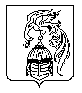 